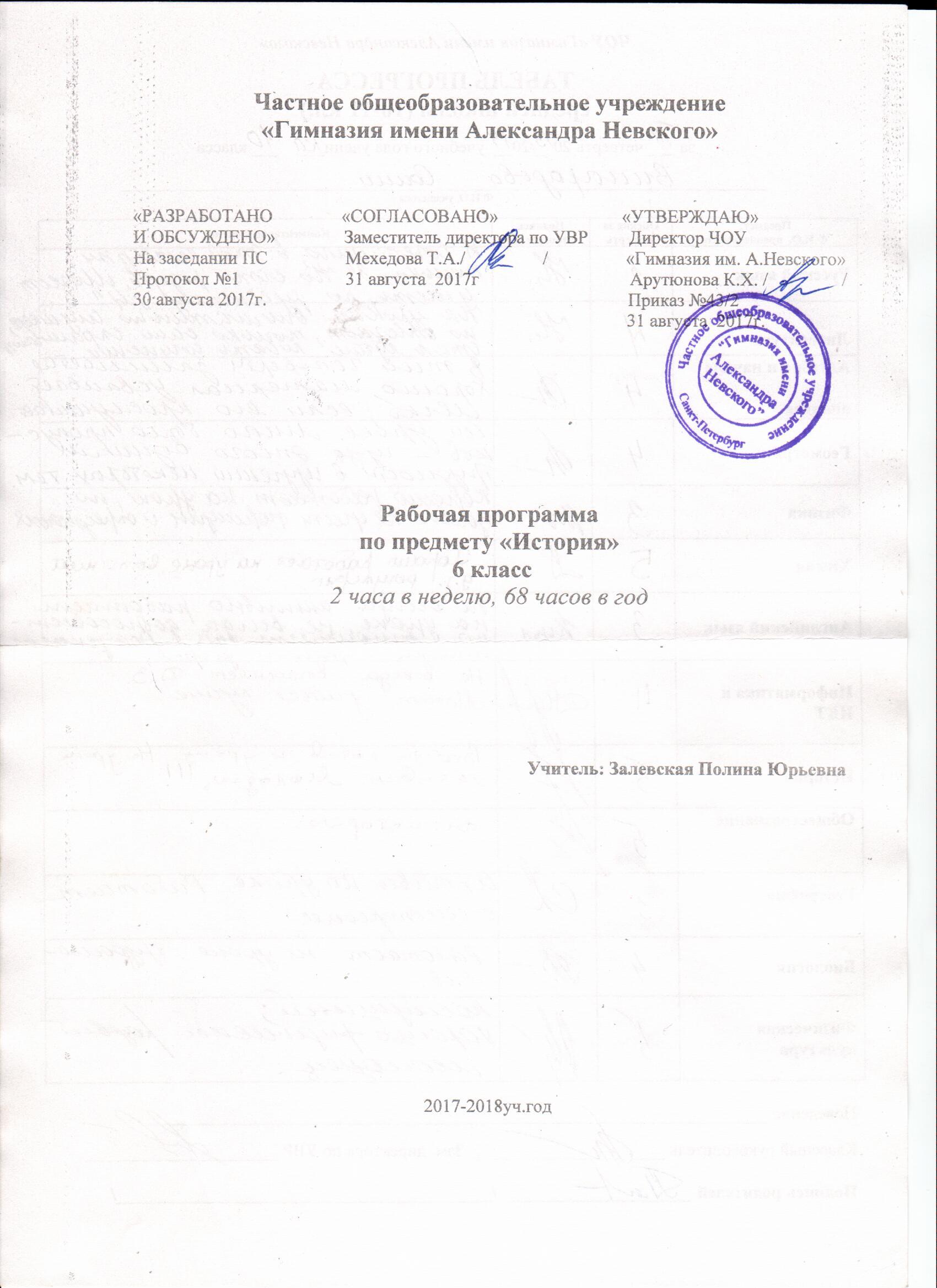 Частное общеобразовательное учреждение«Гимназия имени Александра Невского»«РАЗРАБОТАНО               «СОГЛАСОВАНО»                           «УТВЕРЖДАЮ»И ОБСУЖДЕНО»               Заместитель директора по УВР         Директор ЧОУНа заседании ПС                 Мехедова Т.А./                 /                 «Гимназия им. А.Невского»Протокол №1                       31 августа  2017г                                 Арутюнова К.Х. /                /                  30 августа 2017г.                                                                               Приказ №43/2                                                                                                            31 августа  2017г.   Рабочая программапо предмету «История» 6 класс2 часа в неделю, 68 часов в годУчитель: Залевская Полина Юрьевна2017-2018уч.годПояснительная запискаИсходными документами для составления рабочих программ учебных курсов является приказ Министерства образования и науки РФ от 17.12.2010 г. №1897 «Об утверждении ФГОС основного общего образования».За основу рабочей программы взята авторская программа по истории для 5 – 9 классов, Т.П. Андреевская, О.Н. Журавлёва, А.Н.Майков., которая полностью соответствует новым образовательным стандартам по истории и входит в состав УМК. Рекомендована Министерством образования и науки Российской Федерации. Москва, : Вентана- Граф, 2013.-256с.Учебники: Л.В. Искровская, С.Е. Фёдоров, Ю.В.Гурьянова/под общ.ред. В.С. Мясникова: История Средних веков:6 класс.- М.: Вентана-Граф, 2014.  П.А. Баранов, Л.К. Ермолаева, И.М. Лебедева/под общ. ред. Р.Ш. Ганелина: История России: 6 класс.- М.: Вентана-Граф, 2014.1.2.Цели и задачи реализации программы.Курс истории  в 6 классе направлен на достижение  целей и задач , обеспечивающих реализацию личностно-ориентированного, когнитивно-коммуникативного, деятельностного подходов к обучению: Главная цель изучения истории - образование, развитие и воспитание личности школьника, способного к  самоидентификации и определению своих ценностных приоритетов на основе осмысления исторического опыта своей страны и человечества в целом, активно и творчески применяющего исторические знания в учебной и социальной деятельности. Задачи : Предметные задачи:овладение учащимися знаниями об основных этапах развития человеческого общества с древности до наших дней в социальной, экономической, политической, духовной и нравственной сферах при особом внимании к месту и роли России во всемирно-историческом процессе; развитие способности учащихся анализировать содержащуюся в различных источниках информацию о событиях и явлениях прошлого и настоящего, руководствуясь принципом историзма, в их динамике, взаимосвязи и взаимообусловленности; формирования умения воспринимать событие, явление в пространстве и времени, в историческом движении, вычленять периоды и этапы исторического процесса.Межпредметные задачи:овладение законченным систематизированным комплексом социально значимой информации, почерпнутой также на уроках обществознания, географии, литературы, естествознания. Личностные задачи:формирование у учащихся ориентиров для гражданской, этнонациональной, социальной, культурной самоидентификации в окружающем мире;воспитание учащихся в духе патриотизма, уважения к своему Отечеству — многонациональному Российскому государству, в соответствии с идеями взаимопонимания, толерантности и мира между людьми и народами, в духе демократических ценностей современного общества;формирование у школьников умений применять исторические знания для осмысления сущности современных общественных явлений, в общении с другими людьми в современном поликультурном, полиэтничном и много конфессиональном обществе.2. Общая характеристика предмета2.1 Структура программы     Школьный предмет «История» относится к общественно-научным (социальным) дисциплинам. Он состоит из двух самостоятельных курсов — «Всеобщая история» и «История России». Оба курса имеют концентрическое построение и изучаются в 5-9 классах синхронно-последовательно. Программы курсов предусматривают систематическое изучение истории с древнейших времён до начала XXI в. Комплексный подход к отбору учебного материала позволяет включить в него наиболее важные в познавательном и воспитательном отношении факты и понятия и обеспечить всестороннее освещение исторического процесса. Группировка учебного материала в курсе «Всеобщая история» осуществляется по регионально-страноведческому принципу, а в курсе «История России» — по хронологическо-тематическому. Прослеживается единство стержневых содержательных линий (географическая среда, хозяйственная деятельность, социально-политические отношения, культурное развитие), что даёт возможность обобщать, сравнивать и систематизировать знания по предмету. При этом максимально учитываются возрастные особенности и познавательные возможности учащихся, специфика курсов и необходимость достижения общих целей основного общего образования.      Содержание курсов нацелено на формирование на основе гуманитарных и демократических ценностей мировоззрения учащихся, способствует их самоидентификации и консолидации. Объективистский подход к освещению исторических событий дополняется знакомством с элементами историографического знания, основными научными (методологическими) подходами, взглядами и оценками. Тем самым создаются условия для приобретения школьниками опыта формулирования самостоятельных оценочных суждений, необходимого для закрепления ценностного отношения к социальному опыту и культурному наследию человечества.     Стимулирование познавательного интереса к предмету достигается как включением в учебный материал занимательных фактов (например, из истории повседневной жизни людей), так и путём вовлечения учащихся в активную познавательную деятельность, в ходе которой они не только получают возможности для самореализации, но и отрабатывают необходимые предметные и общие учебные умения. К ним, помимо воспроизведения учебного материала, прежде всего относятся способности самостоятельно добывать и анализировать информацию, оценивать события и явления с точки зрения их исторической обусловленности, составлять и аргументировано отстаивать собственное мнение по проблемам исторического развития.    Знакомство с историей начинается в 5 классе с вводного пропедевтического курса, рассказывающего о предмете и задачах исторической науки, целях изучения истории, видах исторических источников и т. п. При этом особое внимание обращается на дальнейшее формирование необходимых в процессе изучения истории умений: речевых, хронологических, пространственно-географических и др.     В процессе изучения курсов «Всеобщая история» и «История России» соблюдается преемственность в хронологии, терминологии и понятийном аппарате, в формировании умений. Обращается внимание на раскрытие общего и особенного в развитии России и других стран и народов мира. Особое значение авторы придают реализации огромного воспитательного потенциала курса «История России», позволяющего развивать у школьников патриотические чувства, формировать у них гражданские качества и гуманитарные свойства личности.Оба курса имеют гуманитарно -аксиологическую направленность, которая заключается в следующем:неоднозначности оценок исторических событий и результатов деятельности исторических персоналий; введении сюжетов о жизни типичных представителей различных социальных слоев — создателей историко-культурного наследия прошлого, благодаря чему у учащихся формируются представления о мире человека определённой эпохи и ценностно-эмоциональное отношение к свершениям предшествующих поколений; наличии развёрнутых характеристик культурных достижений народов мира в разные исторические периоды, что позволяет оценить их вклад в становление современной цивилизации; освещении процесса исторического складывания многонационального, многоконфессионального и социально-многообразного населения Российского государства, что способствует осознанию проблем современного российского общества и содействует формированию толерантности.2.2 Формы обучения:  - познавательные уроки; викторины; урок-экскурсия в прошлое; комбинированные уроки, лабораторная работа по документальным источникам, учебнику; групповая и парная работа; самостоятельное изучение отдельных с последующим сообщением результатов изучения классу (проблемно – поисковые задания); учебные проекты.2.3 Методы и приемы обучения:  беседы;  объяснение учителя; исследование;  сопоставление и анализ, дискуссии, практикумы, семинары , сюжетно -ролевые игры.3. Описание места учебного предмета  в учебном плане.Программа линии УМК Издательского центра «Вентана- Граф» разработана в соответствии с учебным планом для основного общего образования. История в основной школе изучается с 5 по 9 класс. Всего на её изучение отводится 385 учебных часов. Из них на 5, б, 7 и 8 классы приходится по 70 часов (2 часа в неделю), а в 9 классе — 105 часов (3 часа в неделю).Учебное время между курсами «Всеобщая история» и «История России» распределяется следующим образом. В 5 классе 14 % учебного времени отводится на пропедевтический курс «Введение в историю», а 86 % часов — на курс «Всеобщая история». В 6, 7, 8 и 9 классах на курс «Всеобщая история» приходится 30 % учебного времени, а на курс «История России» — 70 % часов.4. Описание ценностных ориентиров содержания учебного предмета.Содержание курса ориентировано на системнодеятельностную организацию процесса формирования знаний, универсальных и специальных умений учащихся с опорой на использование современных технологий обучения. В соответствии с требованиями федерального государственного образовательного стандарта основного общего образования 2010 г. (ФГОС) содержание и методический аппарат учебника должны быть направлены на получение личностных, метапредметных и предметных образовательных результатов.Серьёзное внимание уделено достижению личностных результатов, т. е. системе ценностных отношений обучающихся: к себе, к другим участникам образовательного процесса или к самому образовательному процессу. Таким образом, усиливаются общекультурная направленность общего образования, универсализация и интеграция знаний5.Личностные, метапредметные и предметные результаты освоения учебного предмета «История»Предполагается, что результатом изучения истории в основной школе является развитие у учащихся широкого круга компетентностей — социально-адаптивной (гражданственной), когнитивной (познавательной), информационно-технологической, коммуникативной.Программа обеспечивает формирование личностных, метапредметных и предметных результатов.5.1 Личностные результаты изучения истории учащимися основной школы включают:- воспитание российской гражданской идентичности, патриотизма, любви и уважения к Отечеству, чувства гордости за свою Родину, за историческое прошлое народа России;- осознание обучающимися своей этнической принадлежности, знание культуры своего народа и своего края в контексте общемирового культурного наследия;- усвоение традиционных ценностей многонационального российского общества, уважение прав и свобод человека;- осмысление социально- нравственного  опыта предшествующих поколений, способность к определению своей позиции и ответственному поведению в современном обществе;- понимание культурного многообразия мира; уважение к культуре своего и других народов; толерантность как норма осознанного доброжелательного отношения к  другому человеку, его мнению, мировоззрению, культуре, языку, вере.5.2 Метапредметные результаты изучения истории учащимися основной школы включают:- способность сознательно организовывать и регулировать свою учебную деятельность, осуществлять контроль по результату и способу действия на уровне произвольного внимания, вносить необходимые коррективы в исполнение и способ действия как в конце действия, так и по ходу его реализации;- владение умениями работать с учебной и внешкольной информацией (определение и ограничение понятий, установление причинно- следственных и родовидовых связей);- использование современных источников информации, в том числе материалов на электронных носителях и интернетресурсов;- способность решать творческие задачи, представлять результаты своей деятельности в различных формах (сообщение, эссе, презентация, реферат);- готовность к сотрудничеству с соучениками, коллективной работе, освоение основ межкультурного взаимодействия в школе и социальном окружении;- владение умениями работать в группе, слушать партнера и аргументировать свое мнение, корректно отстаивать свою позицию и координировать ее с партнерами, продуктивно решать конфликты на основе учета интересов и позиций всех его участников, поиска и оценки альтернативных способов разрешения конфликтов.5.3 Предметные результаты изучения истории учащимися основной школы включают:- формирование у учащихся уважительного отношения к истории своего Отечества как единого и неделимого многонационального государства; развитие у обучающихся стремления внести свой вклад в решение глобальных проблем, стоящих перед Россией и человечеством;- формирование важнейших культурно-исторических ориентиров для гражданской, этнической, социальной, культурной самоиндификации личности, миропонимания и познания современного общества, его важнейших социальных ценностей и общественных идей: гражданственности и патриотизма, гуманистических и демократических ценностей, мира и взаимопонимания между людьми;- овладение целостным представлением об историческом пути народов России, базовыми знаниями о закономерностях российской истории;- формирование умений применять исторические знания, понятийный аппарат и приемы исторического анализа для раскрытия сущности и значений событий прошлого и современности, осмысления жизни в современном мире;- развитие умения анализировать, сопоставлять и оценивать содержащуюся в различных источниках информацию событиях и явлениях прошлого, раскрывая ее познавательную ценность;Расширение опыта оценочной деятельности на основе осмысления жизни и деяний личностей и народов в истории;Приобретение опыта активного освоения исторического и культурного наследия, стремления сохранять и приумножать культурное наследие;- создание основы для формирования у части школьников интереса к дальнейшему расширению и углублению исторических знаний и выбора истории как профильного предмета, а в дальнейшем и в качестве сферы своей профессиональной деятельности.5.4 Учащиеся должны знать: факты, явления, процессы, понятия, теории, гипотезы, характеризующие системность, целостность исторического процесса;принципы и способы периодизации всеобщей и отечественной истории;важнейшие методологические концепции исторического процесса, их научную и мировоззренческую основу;.особенности исторического, историко-социологического, историко-политологического, историко-культурологического, антропологического анализа событий, процессов и явлений прошлого;историческую обусловленность формирования и эволюции общественных институтов, систем социального взаимодействия, норм и мотивов человеческого поведения;взаимосвязь и особенности истории России и мира, национальной и региональной; конфессиональной, этнонациональной, локальной истории;5.5 Учащиеся должны уметь:    проводить комплексный поиск исторической информации в источниках разного типа;осуществлять внешнюю и внутреннюю критику источника (характеризовать авторство источника, время, обстоятельства, цели его создания, степень достоверности);классифицировать исторические источники по типу информации;использовать при поиске и систематизации исторической информации методы электронной обработки, отображения информации в различных знаковых системах (текст, карта, таблица, схема, аудиовизуальный ряд) и перевода информации из одной знаковой системы в другую;различать в исторической информации факты и мнения, описания и объяснения, гипотезы и теории;использовать принципы причинно-следственного, структурно-функционального, временного и пространственного анализа для изучения исторических процессов и явлений;систематизировать разнообразную историческую информацию на основе своих представлений об общих закономерностях всемирно-исторического процесса;формировать собственный алгоритм решения историко-познавательных задач, включая формулирование проблемы и целей своей работы, определение адекватных историческому предмету способов и методов решения задачи, прогнозирование ожидаемого результата и сопоставление его с собственными историческими знаниями;участвовать в групповой исследовательской работе, определять ключевые моменты дискуссии, формулировать собственную позицию по обсуждаемым вопросам, использовать для ее аргументации исторические сведения, учитывать различные мнения и интегрировать идеи, организовывать работу группы;представлять результаты индивидуальной и групповой историко-познавательной деятельности в формах конспекта, реферата, исторического сочинения, резюме, рецензии, исследовательского проекта, публичной презентации;5.6 Формы контроля уровня достижений учащихся: устные ответы, тестирование, контрольные работы, мониторинги, самостоятельные работы, зачеты, творческие работы, участие в конкурсах, конференциях контрольные срезы, тестовые формы контроля, выполнение практических работ,  работа по источникам, контрольные работы в форме тестов по типу ОГЕ.Содержание курсаИстория Средних веков (29 часов)Раздел I. Средневековый мир в V-XI вв.(14 часов).Тема 1. Рождение средневековой Европы (2 ч.)Средневековье как период всемирной истории. Происхождение и смысл понятия «средние века», хронологические рамки средневековья. Понятие средневековой цивилизации. Занятия , общественное устройство, верования древних германцев.Тема 2.Западная и Центральная Европа в V – XI вв. (7 ч.)Варварские народы Европы: кельты, германцы, славяне в эпоху Великого переселения народов. Природа и человек в раннее средневековье. Общественный строй варваров. Образование варварских королевств на территории Западной Римской империи.Судьба варварских королевств в Италии. Франкское государство и его завоевания. Образование единого английского государства. Основание династии Каролингов. Карл Великий. Расширение Франкского государства. Создание империи Каролингов. Управление империей. Распад империи Карла Великого. Общественное устройство и законы варварских королевств. Рождение нового средневекового общества. Формирование классов феодального общества. Вассальные отношения. Начало феодальной раздробленности. Феодальная лестница. Понятие феодализма.Норманны и их набеги. Северная Европа в раннее средневековье. Рыцарский замок и его устройство. Средневековое рыцарство: быт и нравы. Посвящение в рыцари. Турниры. Независимость феодалов.Крестьянство в средневековом обществе. Свободные и зависимы крестьяне. Средневековая деревня. Община и феодальные повинности крестьян. Крестьянский труд. Жизнь и быт крестьян.Культура, быт и нравы варварского населения Европы. Варварское искусство. Христианство и язычество в раннее средневековье. Книжная и ученая культура. Возрождение интереса к античности при дворе Карла Великого. Школа, просвещение и искусство в эпоху Карла Великого.Тема 3.Византия  и славяне.(3 ч.)Преемственность с античной цивилизацией. Власть императора в Византии. Церковь и светские власти. Города Византии и жизнь в них. Эпоха Юстиниана: реформы и укрепление империи. Борьба Византии с врагами. Складывание православного мира.Образование в Византии. Византия и античное культурное наследие. Византийская наука. Византийская храмовая архитектура. Византийская живопись. Икона, фреска, мозаика. Византия и славянский мир.Тема 4.Арабы  в VI – XI вв. (2 ч)Природа Аравии. Быт и хозяйство арабов. Мекка. Кааба. Жизнь и проповедь Мухаммеда. Принятие ислама и возникновение исламского государства у арабов. Основы исламского вероучения. Начало завоеваний арабов. Создание Арабского халифата. Политический и экономический строй халифата. Исламская культура. Причины распада халифата. Расширение исламского мира. Раздел II.  Средневековый мир XII- XV вв.(14ч)Тема 5 .Средневековое общество   Европы ( 3 ч.). Сословное общество в средневековой Европе. Феодализм. Власть духовная и светская. Образование двух ветвей христианства – православия и католицизма. Римско-католическая церковь в средневековье. Фома Аквинский. Монастыри и монахи. Ереси и борьба церкви против их распространения.Феодальное землевладение. Сеньоры и вассалы. Европейское рыцарство: образ жизни и правила поведения.Особенности хозяйственной жизни. Феодалы и крестьянская община. Феодальные повинности. Жизнь, быт и труд крестьян. Средневековый город. Жизнь и быт горожан. Цехи и гильдииТема 6. Развитие европейских государств в XII- XV вв. (5 ч)Идея единства христианского мира. Христианство и культура. Раскол христианского мира. Расхождения между Восточной и Западной церквами. Католический и православный мир. Изменения во взглядах горожан на мир. Характер движений еретиков. Церковь и еретики. Создание инквизиции и борьба с ересью.Причины и цели крестовых походов. Роль папства в организации крестовых походов. Участники крестовых походов. Государства крестоносцев на Востоке. Четвёртый крестовый поход и захват Константинополя. Детский крестовый поход. Завершение и итоги крестовых походов. Франция при первых Капетингах. Причины и начало политической централизации Франции. Укрепление королевской власти. Королевская власть в Англии. Война баронов против короля и принятие Великой хартии вольностей. Начало английского парламентаризма.Причины и начало Столетней войны. Ход военных действий. Обострение социально-политических противоречий в воюющих странах: парижское восстание, Жакерия, восстание Уота Тайлера. Возобновление войны. Успехи англичан. Жанна д' Арк – национальная героиня Франции. Окончание и итоги Столетней войны. Завершение создания централизованного государства во Франции. Война Алой и Белой розы в Англии. Политическое развитие Германии и Италии. Феодальная раздробленность Германии и Италии. Борьба империи и городов Северной Италии. Завершение борьбы между императорами и римскими папами. Социальное и политическое развитие Чехии в составе Священной Римской империи. Карл IV. Проповедь Яна Гуса. Причины, ход и итоги гуситских войн.Тема 7. Культура средневекового мира (3 ч.)Духовный мир средневекового человека. Быт и праздники. Средневековый эпос. Рыцарская литература. Городской и крестьянский фольклор. Романский и готический стили в архитектуре, скульптуре и декоративном искусстве.Развитие науки и техники. Появление университетов. Схоластика. Начало книгопечатания в Европе. Культурное наследие Византии. Особенности средневековой культуры народов Востока. Архитектура и поэзия. Тема 8. Государства Азии в эпоху Средневековья ( 3 ч.)Завоевания сельджуков и османов. Османская империя. Османские завоевания на Балканах. Падение Византии. Китай: распад и восстановление единой державы. Империи Тан и Сун. Крестьянские восстания, нашествия кочевников. Создание империи Мин. Индийские княжества. Создание государства Великих Моголов. Делийский султанат. Средневековая Япония. Государства Центральной Азии в средние века. Государство Хорезм и его покорение монголами. Походы Тимура (Тамерлана).      Доколумбовы цивилизации Америки. Майя, ацтеки и инки: государства, верования, особенности хозяйственной жизни.ПОВТОРЕНИЕ (1 час)Истории России. (41 часов)Введение (1 ч.)Что изучает история Отечества. История России- часть всемирной истории. История региона – часть истории России. Факторы самобытности российской истории. исторические источники по истории нашей Родины. Раздел I. Народы и государства на территории России (5 ч.)Древнейшие народы на территории России. Появление и расселение человека на территории России. Условия жизни, занятия, социальная организация земледельцев и кочевых племен. Верования древних людей. Древние государства Поволжья, Кавказа, Северного Причерноморья. Межэтнические контакты и взаимодействия.Восточные славяне. Расселение, занятия, быт, верования, общественное устройство. Взаимоотношения восточных славян с соседними народами и государствами.Раздел II. Древняя Русь ( середина IX – первая треть XII в.) ( 9 ч.)Образование Древнерусского государства. Предпосылки, причины, значение образования государства у восточных славян. Племенные княжения. Варяги. Центры восточнославянской государственности – Новгород и Киев. Образование Древнерусского государства со столицей в Киеве. Характер древнерусской державы: князь, дружина, полюдье, вече.Первые русские князья. Внутренняя и внешняя политика. Принятие христианства: причины, обстоятельства. Христианство и язычество. Владимир Святославович. Русская православная церковь. Значение принятия христианства.Внутренняя и внешняя политика Ярослава Мудрого. Русская Правда. Половецкая угроза и распад союза Ярославичей. Любеческий съезд князей. Правление Владимира Мономаха в Киеве. Древняя Русь и ее соседи.Социально – экономический и политический строй Древней Руси. Управлений государством при Ярославе Мудром. Земельные отношения. Формирование древнерусской народности. Основные слои древнерусского населения. Древнерусские города. Развитие ремесла и торговли. Древнерусская культура. Истоки и особенности развития древнерусской культуры. Христианские основы древнерусского искусства. Иконы. Устное народное творчество. Возникновение письменности. Начало летописания. Нестор. Просвещение. Литература (слово, житие, поучение, хождение). Деревянное и каменное зодчество. Живопись (мозаика, фреска). Значение древнерусской культуры.Быт и нравы Древней Руси. Образ жизни князей и бояр. Быт и образ жизни горожан. Русские воины. Быт и образ жизни крестьян.Раздел III. Раздробленность на Руси ( вторая треть XII- XIII вв.) (11 ч.)Раздробление Древнерусского государства. Социально – экономические и политические причины раздробления древнерусского государства. Русь и Степь. Упадок Киева. Образование самостоятельных княжеств и земель. Характер политической власти в период раздробленности. Княжеские междоусобицы. Идея единства Руси. Последствия раздробленности.Крупнейшие политические центры Руси. Особенности географического положения, экономического, социально – политического развития.Монгольское нашествие на Русь. Создание державы Чингисхана. Монгольские завоевания в Азии и на европейских рубежах. Сражение на реке Калке. Вторжение в Рязанскую землю. Героическая оборона Рязани. Оборона Москвы, разгром Владимирского княжества. Поход на Новгород. Нашествие на Юга – Западную Русь и Центральную Европу. Героическая борьба русского народа против завоевателей и ее историческое значение. Борьба русских земель с западными завоевателями. Походы шведов на Русь. Завоевание крестоносцами Прибалтики. Ливонский и Тевтонский ордены. Александр Ярославович. Невская битва. Ледовое побоище.Русь и Орда. Образование Золотой Орды. Политическая зависимость русских земель от Орды. Повинности русского народа против ордынского владычества. Последствия ордынского владычества.Русь и Литва. Формирование Литовского государства. Присоединение западных русских земель к Великому княжеству Литовскому. Характер Литовского государства. Конфессиональная политика литовских князей. Значение присоединения русских земель к Литве. Культура русских земель в XII – XIII вв. Общерусское культурное единство и образование местных художественных школ. Накопление научных знаний. Местные стилевые особенности в литературе, архитектуре, живописи. Идея единства Русской земли. «Слово о полку Игореве»Раздел IV . На пути к единому государству. XIV- начало XVI (11 ч.)Предпосылки объединения русских земель. Усиление московского княжества. Причины и предпосылки объединения русских земель. Политическая система Руси на рубеже веков. Москва и Тверь: борьба за великое княжение. Правление Ивана Калиты. Причины возвышения Москвы. Власть и церковь. Митрополит Алексий. Сергий Радонежский. Взаимоотношения Москвы с Золотой Ордой накануне Куликовской битвы. Дмитрий Донской. Куликовская битва и ее историческое значение.Московское княжество и его соседи в конце XIV – середине XI в. Василий I. Московская усобица, ее значение для процесса объединения русских земель. Распад Золотой Орды. Союз Литвы и Польши. Образование русской, украинской и белорусской народностей.Создание единого Русского государства. Конец ордынского владычества. Иван III. Присоединение Новгорода к Москве. Ликвидация Ордынского владычества. Присоединение Твери. Борьба за возвращение западных русских земель. Завершение политического объединения русских земель, создание единого государства.Культура и быт в XIV – XVI вв. Исторические условия, особенности и основные тенденции развития русской культуры в XIV – начале XVI в. расцвет культуры Руси после Куликовской битвы. Москва – центр складывания русской культуры. Развитие зодчества. Феофан Грек. Андрей Рублев.Культура и быт в XVI в. особенности культуры XVI в. просвещение, развитие научных знаний. Начало книгопечатанья. Иван Федоров. Четьи минея. Исторические повести. Строительство шатровых храмов. Оборонное зодчество. Живопись. Дионисий. Произведений декоративно – прикладного искусства. 7.2 Календарно-тематическое  планирование8. Материально-техническое обеспечение образовательного процесса8.1 Список литературы для учителя:1.Л.В Искровская, С.Е. Фёдоров, Ю.В. Гурьянова История Средних веков. 6 класс : учеб. для общеобразоват. учреждений / под общей редакцией академика РАН В.С. Мясникова. – М.: « Вентана- Граф» 2017.2.П.А. Баранов, Л.К. Ермолаев, И.М. Лебедева История России. С древнейших времен до конца XVI века. 6 класс : учеб. для общеобразоват. учреждений / / под общей редакцией академика РАН Р.Ш. Ганелина. – М.: « Вентана- Граф» 2017.З.П.А. Баранов История России. С древнейших времен до конца XVI века. 6 класс : рабочая тетрадь / П.А. Баранов - М.: « Вентана- Граф» 2017. 4.П.А. Баранов История Средних веков : рабочая тетрадь. 6 класс / П.А. Баранов - М.: « Вентана- Граф» 2017.5. .Е.Н. Сорокина.. Методическое пособие по истории России. 6 класс: пособие для учителя / Е.Н.Сорокина История России: 6 класс – поурочные разработки- 2014.6. История Алексашкина Л.Н., Гевуркова Е.А., Ворожейкина Л.И. История России. Сборник контрольных работ. 7. История России Тематический контроль Ю.Г Гаврилина, И.А. Артасов/Национальное образование , М.: - 2013. 8. Необходимо также использовать атлас и контурные карты по истории Средних веков, истории России  для 6 класса (М.: Дрофа, ДИК, 2011).9. Агибалова Е.В., Донской Г.М История средних веков М., «Просвещение», 20108.2 Список литературы для учащихся:1.Л.В Искровская, С.Е. Фёдоров, Ю.В. Гурьянова История Средних веков. 6 класс : учеб. для общеобразоват. учреждений / под общей редакцией академика РАН В.С. Мясникова. – М.: « Вентана- Граф» 2017.2.П.А. Баранов, Л.К. Ермолаев, И.М. Лебедева История России. С древнейших времен до конца XVI века. 6 класс : учеб. для общеобразоват. учреждений / / под общей редакцией академика РАН Р.Ш. Ганелина. – М.: « Вентана- Граф» 2017.З.П.А. Баранов История России. С древнейших времен до конца XVI века. 6 класс : рабочая тетрадь / П.А. Баранов - М.: « Вентана- Граф» 2017. 4.П.А. Баранов История Средних веков : рабочая тетрадь. 6 класс / П.А. Баранов - М.: « Вентана- Граф» 2017.5. Необходимо также использовать атлас и контурные карты по истории Средних веков, истории России  для 6 класса (М.: Дрофа, ДИК, 2017).8.3 Интернет ресурсы  по Истории России.№ п/пДата проведенияДата проведенияДата проведенияТема урокаТема урокаСодержаниеСодержаниеПланируемые результатыПланируемые результатыПланируемые результатыПланируемые результатыПланируемые результатыХарактеристика деятельности обучающихся№ п/пДата проведенияДата проведенияДата проведенияТема урокаТема урокаСодержаниеСодержаниеЛичностныеЛичностныеМетапредметныеМетапредметныеПредметныеХарактеристика деятельности обучающихсяРаздел I. Средневековый мир в V – XI вв. ( 14 часов)Раздел I. Средневековый мир в V – XI вв. ( 14 часов)Раздел I. Средневековый мир в V – XI вв. ( 14 часов)Раздел I. Средневековый мир в V – XI вв. ( 14 часов)Раздел I. Средневековый мир в V – XI вв. ( 14 часов)Раздел I. Средневековый мир в V – XI вв. ( 14 часов)Раздел I. Средневековый мир в V – XI вв. ( 14 часов)Раздел I. Средневековый мир в V – XI вв. ( 14 часов)Раздел I. Средневековый мир в V – XI вв. ( 14 часов)Раздел I. Средневековый мир в V – XI вв. ( 14 часов)Раздел I. Средневековый мир в V – XI вв. ( 14 часов)Раздел I. Средневековый мир в V – XI вв. ( 14 часов)Раздел I. Средневековый мир в V – XI вв. ( 14 часов)Раздел I. Средневековый мир в V – XI вв. ( 14 часов)Тема 1. Рождение средневековой Европы ( 2 часа).Тема 1. Рождение средневековой Европы ( 2 часа).Тема 1. Рождение средневековой Европы ( 2 часа).Тема 1. Рождение средневековой Европы ( 2 часа).Тема 1. Рождение средневековой Европы ( 2 часа).Тема 1. Рождение средневековой Европы ( 2 часа).Тема 1. Рождение средневековой Европы ( 2 часа).Тема 1. Рождение средневековой Европы ( 2 часа).Тема 1. Рождение средневековой Европы ( 2 часа).Тема 1. Рождение средневековой Европы ( 2 часа).Тема 1. Рождение средневековой Европы ( 2 часа).Тема 1. Рождение средневековой Европы ( 2 часа).Тема 1. Рождение средневековой Европы ( 2 часа).Тема 1. Рождение средневековой Европы ( 2 часа).1Древние германцыДревние германцыВеликое переселение народов. Кельты, германцы, славяне. Занятия германцев. Выделение знати.Великое переселение народов. Кельты, германцы, славяне. Занятия германцев. Выделение знати.Проявляют устойчивый учебно-познавательный интерес к новым общим способам решения задачПроявляют устойчивый учебно-познавательный интерес к новым общим способам решения задачпознавательные: самостоятельно выделяют и формулируют познавательную цель, используют общие приемы решения задач.
Коммуникативные: допускают возможность различных точек зрения, в том числе не совпадающих с их собственной, и ориентируются на позицию партнера в общении и взаимодействии Регулятивные: ставят учебную задачу, определяют последовательность промежуточных целей с учётом конечного результата, составляют план и алгоритм действий.
познавательные: самостоятельно выделяют и формулируют познавательную цель, используют общие приемы решения задач.
Коммуникативные: допускают возможность различных точек зрения, в том числе не совпадающих с их собственной, и ориентируются на позицию партнера в общении и взаимодействии Регулятивные: ставят учебную задачу, определяют последовательность промежуточных целей с учётом конечного результата, составляют план и алгоритм действий.
научатся определять термины: племенные союзы, свободные общинники, ярлы, герцоги, народное ополчение, дружинники, Великое переселение народов. Получат возможность научиться: называть германские племена, определять роль и значение переселения народов в формировании современной ЕвропыАнализ иллюстраций учебника, с.11.2Варварские королевстваВарварские королевстваПадение Западной Римской империи.Остготское королевство.Вестготское, Франкское королевства.Падение Западной Римской империи.Остготское королевство.Вестготское, Франкское королевства.Проявляют устойчивый учебно-познавательный интерес к новым общим способам решения задачПроявляют устойчивый учебно-познавательный интерес к новым общим способам решения задачпознавательные: самостоятельно выделяют и формулируют познавательную цель, используют общие приемы решения задач.
Коммуникативные: допускают возможность различных точек зрения, в том числе не совпадающих с их собственной, и ориентируются на позицию партнера в общении и взаимодействии Регулятивные: ставят учебную задачу, определяют последовательность промежуточных целей с учётом конечного результата, составляют план и алгоритм действий.
познавательные: самостоятельно выделяют и формулируют познавательную цель, используют общие приемы решения задач.
Коммуникативные: допускают возможность различных точек зрения, в том числе не совпадающих с их собственной, и ориентируются на позицию партнера в общении и взаимодействии Регулятивные: ставят учебную задачу, определяют последовательность промежуточных целей с учётом конечного результата, составляют план и алгоритм действий.
научатся определять термины: племенные союзы, свободные общинники, ярлы, герцоги, народное ополчение, дружинники, Великое переселение народов. Получат возможность научиться: называть германские племена, определять роль и значение переселения народов в формировании современной ЕвропыИндивидуальная .Решение проблемных заданий.Составление схемы, сравнительной таблицыТема 2. Западная Европа  в V – XI вв. ( 7 часов).Тема 2. Западная Европа  в V – XI вв. ( 7 часов).Тема 2. Западная Европа  в V – XI вв. ( 7 часов).Тема 2. Западная Европа  в V – XI вв. ( 7 часов).Тема 2. Западная Европа  в V – XI вв. ( 7 часов).Тема 2. Западная Европа  в V – XI вв. ( 7 часов).Тема 2. Западная Европа  в V – XI вв. ( 7 часов).Тема 2. Западная Европа  в V – XI вв. ( 7 часов).Тема 2. Западная Европа  в V – XI вв. ( 7 часов).Тема 2. Западная Европа  в V – XI вв. ( 7 часов).Тема 2. Западная Европа  в V – XI вв. ( 7 часов).Тема 2. Западная Европа  в V – XI вв. ( 7 часов).Тема 2. Западная Европа  в V – XI вв. ( 7 часов).Тема 2. Западная Европа  в V – XI вв. ( 7 часов).3Труд средневекового человекаРасселение, занятия, хозяйственное и общественное устройство средневекового человека.Расселение, занятия, хозяйственное и общественное устройство средневекового человека.развитие морального сознания и компетентности в решении моральных проблем на основе личностного выбораразвитие морального сознания и компетентности в решении моральных проблем на основе личностного выборапознавательные: самостоятельно выделяют и формулируют познавательную цель, используют общие приемы решения задач.
Коммуникативные: допускают возможность различных точек зрения, в том числе не совпадающих с их собственной, и ориентируются на позицию партнера в общении и взаимодействии Регулятивные: ставят учебную задачу, определяют последовательность промежуточных целей с учётом конечного результата, составляют план и алгоритм действий.
познавательные: самостоятельно выделяют и формулируют познавательную цель, используют общие приемы решения задач.
Коммуникативные: допускают возможность различных точек зрения, в том числе не совпадающих с их собственной, и ориентируются на позицию партнера в общении и взаимодействии Регулятивные: ставят учебную задачу, определяют последовательность промежуточных целей с учётом конечного результата, составляют план и алгоритм действий.
овладение целостными представлениями об историческом пути народов всего человечестваовладение целостными представлениями об историческом пути народов всего человечестваГрупповая форма работы, Индивидуальная работа, участие в дискуссии4Распространение христианстваПоявление государства.  Христианская церковь. Монастыри. Возникновение монашества.Разделение церквей.Появление государства.  Христианская церковь. Монастыри. Возникновение монашества.Разделение церквей.формирование осознанного, уважительного и доброжелательного отношения к истории, культуре, религииформирование осознанного, уважительного и доброжелательного отношения к истории, культуре, религиипознавательные: самостоятельно выделяют и формулируют познавательную цель, используют общие приемы решения задач.
Коммуникативные: допускают возможность различных точек зрения, в том числе не совпадающих с их собственной, и ориентируются на позицию партнера в общении и взаимодействии Регулятивные: ставят учебную задачу, определяют последовательность промежуточных целей с учётом конечного результата, составляют план и алгоритм действий.
познавательные: самостоятельно выделяют и формулируют познавательную цель, используют общие приемы решения задач.
Коммуникативные: допускают возможность различных точек зрения, в том числе не совпадающих с их собственной, и ориентируются на позицию партнера в общении и взаимодействии Регулятивные: ставят учебную задачу, определяют последовательность промежуточных целей с учётом конечного результата, составляют план и алгоритм действий.
овладение целостными представлениями об историческом пути народов всего человечестваовладение целостными представлениями об историческом пути народов всего человечестваИндивидуальная работа, составление схемы;5Империя Карл ВеликогоКарл Великий. Войны в Италии и Испании. Карл Великий. Войны в Италии и Испании. Имеют целостный, социально ориентированный взгляд на мир в единстве и разнообразии народов, культур и религийИмеют целостный, социально ориентированный взгляд на мир в единстве и разнообразии народов, культур и религийПознавательные: ставят и формулируют проблему урока, самостоятельно создают алгоритм деятельности при решении проблемы.
Коммуникативные: проявляют активность во взаимодействии для решения коммуникативных и познавательных задач. Регулятивные: принимают учебную задачу, учитывают выделенные ориентиры действия в новом учебном материале.Познавательные: ставят и формулируют проблему урока, самостоятельно создают алгоритм деятельности при решении проблемы.
Коммуникативные: проявляют активность во взаимодействии для решения коммуникативных и познавательных задач. Регулятивные: принимают учебную задачу, учитывают выделенные ориентиры действия в новом учебном материале.Научатся определять термины: король, коронование, королевский двор, рыцарь, междоусобные войны, феодальная лестница, сеньор, вассал.Получат возможность научиться: давать личностную характеристику Карлу Великому, анализировать причины распада империи Карла Великого Научатся определять термины: король, коронование, королевский двор, рыцарь, междоусобные войны, феодальная лестница, сеньор, вассал.Получат возможность научиться: давать личностную характеристику Карлу Великому, анализировать причины распада империи Карла Великого Индивидуальная работа: выполнение заданий рабочей тетради. Работа по составлению схемы. Анализ фрагментов исторического документа6Крестьяне и феодалыМеждоусобные войны. Сеньоры и вассалы. Феодальная лестницаМеждоусобные войны. Сеньоры и вассалы. Феодальная лестницаИмеют целостный, социально ориентированный взгляд на мир в единстве и разнообразии народов, культур и религийИмеют целостный, социально ориентированный взгляд на мир в единстве и разнообразии народов, культур и религийПознавательные: ставят и формулируют проблему урока, самостоятельно создают алгоритм деятельности при решении проблемы.
Коммуникативные: проявляют активность во взаимодействии для решения коммуникативных и познавательных задач. Регулятивные: принимают учебную задачу, учитывают выделенные ориентиры действия в новом учебном материале.Познавательные: ставят и формулируют проблему урока, самостоятельно создают алгоритм деятельности при решении проблемы.
Коммуникативные: проявляют активность во взаимодействии для решения коммуникативных и познавательных задач. Регулятивные: принимают учебную задачу, учитывают выделенные ориентиры действия в новом учебном материале.Научатся определять термины: король, коронование, королевский двор, рыцарь, междоусобные войны, феодальная лестница, сеньор, вассал.Получат возможность научиться: давать личностную характеристику Карлу Великому, анализировать причины распада империи Карла Великого Научатся определять термины: король, коронование, королевский двор, рыцарь, междоусобные войны, феодальная лестница, сеньор, вассал.Получат возможность научиться: давать личностную характеристику Карлу Великому, анализировать причины распада империи Карла Великого Индивидуальная работа: выполнение заданий рабочей тетради. Работа по составлению схемы. Анализ фрагментов исторического документа7Феодальная раздробленность. Франция и Германия.Распад Империи Карл Великого.Западно-франкское королевство.Франция. Восточно-франкское королевство.Германия.Распад Империи Карл Великого.Западно-франкское королевство.Франция. Восточно-франкское королевство.Германия.Определяют внутреннюю позицию обучающегося на уровне положительного отношения к образовательному процессу; понимают необходимость учения, выраженного в преобладании учебно-познавательных мотивов и предпочтении социального способа оценки знанийОпределяют внутреннюю позицию обучающегося на уровне положительного отношения к образовательному процессу; понимают необходимость учения, выраженного в преобладании учебно-познавательных мотивов и предпочтении социального способа оценки знанийПознавательные: ставят и формулируют цели и проблему урока; осознанно и произвольно строят сообщения в устной и письменной форме, в том числе творческого характера.Коммуникативные: адекватно используют речевые средства для эффективного решения разнообразных коммуникативных задач Регулятивные: планируют свои действия в соответствии с поставленной задачей и условиями ее реализации, в том числе во внутреннем планеПознавательные: ставят и формулируют цели и проблему урока; осознанно и произвольно строят сообщения в устной и письменной форме, в том числе творческого характера.Коммуникативные: адекватно используют речевые средства для эффективного решения разнообразных коммуникативных задач Регулятивные: планируют свои действия в соответствии с поставленной задачей и условиями ее реализации, в том числе во внутреннем планеНаучатся определять термины: домен, империя, миссионеры, датские деньги.Получат возможность научиться: анализировать причины слабости королевской власти во Франции, сопоставлять правду и вымысел в легендах о короле АртуреНаучатся определять термины: домен, империя, миссионеры, датские деньги.Получат возможность научиться: анализировать причины слабости королевской власти во Франции, сопоставлять правду и вымысел в легендах о короле АртуреИндивидуальная работа: выполнение заданий рабочей тетради. Работа по составлению схемы. Анализ фрагментов исторического документа8Викинги. Образование новых европейских государств.Люди с севера. Скальды.Эпоха викинговАнглия : волны и нашествия.Образование скандинавских государств.Люди с севера. Скальды.Эпоха викинговАнглия : волны и нашествия.Образование скандинавских государств.овладение целостными представлениями об историческом пути народов всего человечестваовладение целостными представлениями об историческом пути народов всего человечестваГрупповая форма работы, Индивидуальная работа, участие в дискуссии9Культура Западной Европы.Наследие варваров в средневековой Европе.Рождение средневековой литературы.АрхитектураЖивопись.Наследие варваров в средневековой Европе.Рождение средневековой литературы.АрхитектураЖивопись.Имеют целостный, социально ориентированный взгляд на мир в единстве и разнообразии народов, культур и религийИмеют целостный, социально ориентированный взгляд на мир в единстве и разнообразии народов, культур и религийПознавательные: ставят и формулируют проблему урока, самостоятельно создают алгоритм деятельности при решении проблемы.
Коммуникативные: проявляют активность во взаимодействии для решения коммуникативных и познавательных задач (задают вопросы, формулируют свои затруднения, предлагают помощь и сотрудничество). Регулятивные: принимают и сохраняют учебную задачу, учитывают выделенные учителем ориентиры действия в новом учебном материале в сотрудничестве с учителем.Познавательные: ставят и формулируют проблему урока, самостоятельно создают алгоритм деятельности при решении проблемы.
Коммуникативные: проявляют активность во взаимодействии для решения коммуникативных и познавательных задач (задают вопросы, формулируют свои затруднения, предлагают помощь и сотрудничество). Регулятивные: принимают и сохраняют учебную задачу, учитывают выделенные учителем ориентиры действия в новом учебном материале в сотрудничестве с учителем.овладение целостными представлениями об историческом пути народов всего человечестваУсвоение системы научных знаний о жизни франков и германских народов в раннее средневековьеовладение целостными представлениями об историческом пути народов всего человечестваУсвоение системы научных знаний о жизни франков и германских народов в раннее средневековьеГрупповая форма работы, Индивидуальная работа, участие в дискуссииТема 3.Византия  и славяне.(3 часа)Тема 3.Византия  и славяне.(3 часа)Тема 3.Византия  и славяне.(3 часа)Тема 3.Византия  и славяне.(3 часа)Тема 3.Византия  и славяне.(3 часа)Тема 3.Византия  и славяне.(3 часа)Тема 3.Византия  и славяне.(3 часа)Тема 3.Византия  и славяне.(3 часа)Тема 3.Византия  и славяне.(3 часа)Тема 3.Византия  и славяне.(3 часа)Тема 3.Византия  и славяне.(3 часа)Тема 3.Византия  и славяне.(3 часа)Тема 3.Византия  и славяне.(3 часа)Тема 3.Византия  и славяне.(3 часа)10Византийская империяОбразование Восточной Римской империи.Население и хозяйство Византии.Эпоха императора ЮстинианаВизантия в XII-XIвв. Образование Восточной Римской империи.Население и хозяйство Византии.Эпоха императора ЮстинианаВизантия в XII-XIвв. Проявляют эмпатию, как осознанное понимание чувств других людей и сопереживание имПроявляют эмпатию, как осознанное понимание чувств других людей и сопереживание имПознавательные: используют знаково-символические средства, в том числе модели и схемы, для решения познавательных задач.Коммуникативные: аргументируют свою позицию и координируют ее с позициями партнеров в сотрудничестве при выработке общего решения в совместной деятельности Регулятивные: принимают и сохраняют учебную задачу; планируют свои действия в соответствии с поставленной задачей и условиями ее реализации, в том числе во внутреннем плане.Познавательные: используют знаково-символические средства, в том числе модели и схемы, для решения познавательных задач.Коммуникативные: аргументируют свою позицию и координируют ее с позициями партнеров в сотрудничестве при выработке общего решения в совместной деятельности Регулятивные: принимают и сохраняют учебную задачу; планируют свои действия в соответствии с поставленной задачей и условиями ее реализации, в том числе во внутреннем плане.Научатся определять термины: евразийское государство, скипетр, крестово-купольный храм, мозаика, смальта, фрески, канон.
Получат возможность научиться: определять специфику государственного устройства Византии и анализировать причины ослабления Византийской империи Научатся определять термины: евразийское государство, скипетр, крестово-купольный храм, мозаика, смальта, фрески, канон.
Получат возможность научиться: определять специфику государственного устройства Византии и анализировать причины ослабления Византийской империи Групповая работа : анализ текста и иллюстраций учебника, участие в дискуссии.11Образование славянских государств.Славяне.Первое Болгарское царство.Чехия.ПольшаСлавяне.Первое Болгарское царство.Чехия.ПольшаПроявляют доброжелательность и эмоционально-нравственную отзывчивость, эмпатию, как понимание чувств других людей и сопереживание имПроявляют доброжелательность и эмоционально-нравственную отзывчивость, эмпатию, как понимание чувств других людей и сопереживание имПознавательные: самостоятельно выделяют и формулируют познавательную цель, используют общие приемы решения поставленных задачКоммуникативные: участвуют в коллективном обсуждении проблем, проявляют активность во взаимодействии для решения коммуникативных и познавательных задач Регулятивные: планируют свои действия в соответствии с поставленной задачей и условиями ее реализации, оценивают правильность выполнения действияПознавательные: самостоятельно выделяют и формулируют познавательную цель, используют общие приемы решения поставленных задачКоммуникативные: участвуют в коллективном обсуждении проблем, проявляют активность во взаимодействии для решения коммуникативных и познавательных задач Регулятивные: планируют свои действия в соответствии с поставленной задачей и условиями ее реализации, оценивают правильность выполнения действияНаучатся определять термины: вече Получат возможность научиться: называть важнейшие достижения византийской культуры и ее вклад в мировую культуру, определять влияние христианства на развитие византийской культурыНаучатся определять термины: вече Получат возможность научиться: называть важнейшие достижения византийской культуры и ее вклад в мировую культуру, определять влияние христианства на развитие византийской культурыГрупповая работа: участие в беседе, дискуссии.12Культура Византии и славянских государств.Истоки и своеобразие византийской культуры.Византийская культураРазвитие славянской культурыИстоки и своеобразие византийской культуры.Византийская культураРазвитие славянской культурыосвоение гуманистических традиций и ценностей общества, уважение прав и свобод человекаосвоение гуманистических традиций и ценностей общества, уважение прав и свобод человекаПознавательные: используют знаково-символические средства, в том числе модели и схемы, для решения познавательных задач.Коммуникативные: аргументируют свою позицию и координируют ее с позициями партнеров в сотрудничестве при выработке общего решения в совместной деятельности Регулятивные: принимают и сохраняют учебную задачу; планируют свои действия в соответствии с поставленной задачей и условиями ее реализации, в том числе во внутреннем плане.Познавательные: используют знаково-символические средства, в том числе модели и схемы, для решения познавательных задач.Коммуникативные: аргументируют свою позицию и координируют ее с позициями партнеров в сотрудничестве при выработке общего решения в совместной деятельности Регулятивные: принимают и сохраняют учебную задачу; планируют свои действия в соответствии с поставленной задачей и условиями ее реализации, в том числе во внутреннем плане.приобретение опыта историко-культурного, цивилизационного подхода к оценке социальных явленийприобретение опыта историко-культурного, цивилизационного подхода к оценке социальных явленийГрупповая работа: участие в беседе, дискуссии.Тема 4. Арабы  в VI – XI вв. ( 2 часа)Тема 4. Арабы  в VI – XI вв. ( 2 часа)Тема 4. Арабы  в VI – XI вв. ( 2 часа)Тема 4. Арабы  в VI – XI вв. ( 2 часа)Тема 4. Арабы  в VI – XI вв. ( 2 часа)Тема 4. Арабы  в VI – XI вв. ( 2 часа)Тема 4. Арабы  в VI – XI вв. ( 2 часа)Тема 4. Арабы  в VI – XI вв. ( 2 часа)Тема 4. Арабы  в VI – XI вв. ( 2 часа)Тема 4. Арабы  в VI – XI вв. ( 2 часа)Тема 4. Арабы  в VI – XI вв. ( 2 часа)Тема 4. Арабы  в VI – XI вв. ( 2 часа)Тема 4. Арабы  в VI – XI вв. ( 2 часа)Тема 4. Арабы  в VI – XI вв. ( 2 часа)13Зарождение и распространение ислама.Пророк Мухаммад.Мир ислама.Арабский халифат.Пророк Мухаммад.Мир ислама.Арабский халифат.Определяют свою личностную позицию, адекватную дифференцированную самооценку своих успехов в учебеОпределяют свою личностную позицию, адекватную дифференцированную самооценку своих успехов в учебеПознавательные: выбирают наиболее эффективные способы решения задач, контролируют и оценивают процесс и результат деятельности Коммуникативные: договариваются о распределении функций и ролей в совместной деятельности  Регулятивные: адекватно воспринимают предложение и оценку учителей, товарищей, родителей и других людейПознавательные: выбирают наиболее эффективные способы решения задач, контролируют и оценивают процесс и результат деятельности Коммуникативные: договариваются о распределении функций и ролей в совместной деятельности  Регулятивные: адекватно воспринимают предложение и оценку учителей, товарищей, родителей и других людейНаучатся определять термины: бедуины, ярмарка, шариат, халифат, эмират.Получат возможность научиться: определять влияние природно-климатических условий на жизнь и занятия арабов, объяснять причины их военных успеховНаучатся определять термины: бедуины, ярмарка, шариат, халифат, эмират.Получат возможность научиться: определять влияние природно-климатических условий на жизнь и занятия арабов, объяснять причины их военных успеховРабота в парах: анализ исторического документа, выполнение заданий рабочей тетради.14Культура исламских стран.Развитие искусств.Мусульманские города.Развитие наук.Арабская литература.Развитие искусств.Мусульманские города.Развитие наук.Арабская литература.Определяют свою личностную позицию, адекватную дифференцированную самооценку своих успехов в учебеОпределяют свою личностную позицию, адекватную дифференцированную самооценку своих успехов в учебеПознавательные: выбирают наиболее эффективные способы решения задач, контролируют и оценивают процесс и результат деятельности Коммуникативные: договариваются о распределении функций и ролей в совместной деятельности  Регулятивные: адекватно воспринимают предложение и оценку учителей, товарищей, родителей и других людейПознавательные: выбирают наиболее эффективные способы решения задач, контролируют и оценивают процесс и результат деятельности Коммуникативные: договариваются о распределении функций и ролей в совместной деятельности  Регулятивные: адекватно воспринимают предложение и оценку учителей, товарищей, родителей и других людейНаучатся определять термины: бедуины, ярмарка, шариат, халифат, эмират.Получат возможность научиться: определять влияние природно-климатических условий на жизнь и занятия арабов, объяснять причины их военных успеховНаучатся определять термины: бедуины, ярмарка, шариат, халифат, эмират.Получат возможность научиться: определять влияние природно-климатических условий на жизнь и занятия арабов, объяснять причины их военных успеховРабота в парах : анализ исторического документа, выполнение заданий рабочей тетради.Раздел II. Средневековый мир XII-XV вв. (14 часов)Раздел II. Средневековый мир XII-XV вв. (14 часов)Раздел II. Средневековый мир XII-XV вв. (14 часов)Раздел II. Средневековый мир XII-XV вв. (14 часов)Раздел II. Средневековый мир XII-XV вв. (14 часов)Раздел II. Средневековый мир XII-XV вв. (14 часов)Раздел II. Средневековый мир XII-XV вв. (14 часов)Раздел II. Средневековый мир XII-XV вв. (14 часов)Раздел II. Средневековый мир XII-XV вв. (14 часов)Раздел II. Средневековый мир XII-XV вв. (14 часов)Раздел II. Средневековый мир XII-XV вв. (14 часов)Раздел II. Средневековый мир XII-XV вв. (14 часов)Раздел II. Средневековый мир XII-XV вв. (14 часов)Раздел II. Средневековый мир XII-XV вв. (14 часов)Тема 5 .Средневековое общество   Европы (3 часа)Тема 5 .Средневековое общество   Европы (3 часа)Тема 5 .Средневековое общество   Европы (3 часа)Тема 5 .Средневековое общество   Европы (3 часа)Тема 5 .Средневековое общество   Европы (3 часа)Тема 5 .Средневековое общество   Европы (3 часа)Тема 5 .Средневековое общество   Европы (3 часа)Тема 5 .Средневековое общество   Европы (3 часа)Тема 5 .Средневековое общество   Европы (3 часа)Тема 5 .Средневековое общество   Европы (3 часа)Тема 5 .Средневековое общество   Европы (3 часа)Тема 5 .Средневековое общество   Европы (3 часа)Тема 5 .Средневековое общество   Европы (3 часа)Тема 5 .Средневековое общество   Европы (3 часа)15Европа XII-XV вв.: природа и человек.Жизнь, быт, труд крестьян. Феодальные повинности. Крестьянское хозяйство. Натуральное хозяйство. Община.Жизнь, быт, труд крестьян. Феодальные повинности. Крестьянское хозяйство. Натуральное хозяйство. Община.Выражают адекватное понимание причин успеха/неуспеха учебной деятельностиВыражают адекватное понимание причин успеха/неуспеха учебной деятельностиПознавательные самостоятельно создают алгоритмы деятельности при решении проблем различного характераКоммуникативные: учитывают разные мнения и стремятся к координации различных позиций в сотрудничестве, формулируют собственное мнение и позицию Регулятивные: учитывают установленные правила в планировании и контроле способа решения, осуществляют пошаговый контроль.Познавательные самостоятельно создают алгоритмы деятельности при решении проблем различного характераКоммуникативные: учитывают разные мнения и стремятся к координации различных позиций в сотрудничестве, формулируют собственное мнение и позицию Регулятивные: учитывают установленные правила в планировании и контроле способа решения, осуществляют пошаговый контроль.Научатся определять термины: феодальная вотчина, барщина, оброк, натуральное хозяйство.Получат возможность научиться: анализировать фрагмент исторического источника и выявлять характерные черты образа жизни земледельцев и ремесленниковНаучатся определять термины: феодальная вотчина, барщина, оброк, натуральное хозяйство.Получат возможность научиться: анализировать фрагмент исторического источника и выявлять характерные черты образа жизни земледельцев и ремесленниковГрупповая работа: участие в беседе, дискуссии.16РыцарствоВозникновение рыцарства.Обряд посвящения.Замок. Рыцарские турниры.Возникновение рыцарства.Обряд посвящения.Замок. Рыцарские турниры.Проявляют устойчивый учебно-познавательный интерес к новым общим способам решения задачПроявляют устойчивый учебно-познавательный интерес к новым общим способам решения задачПознавательные самостоятельно выделяют и формулируют познавательную цель, используют общие приемы решения задач.Коммуникативные: допускают возможность различных точек зрения, в том числе не совпадающих с их собственной, и ориентируются на позицию партнера в общении и взаимодействии Регулятивные: ставят учебную задачу, определяют последовательность промежуточных целей с учетом конечного результата, составляют план и алгоритм действий.Познавательные самостоятельно выделяют и формулируют познавательную цель, используют общие приемы решения задач.Коммуникативные: допускают возможность различных точек зрения, в том числе не совпадающих с их собственной, и ориентируются на позицию партнера в общении и взаимодействии Регулятивные: ставят учебную задачу, определяют последовательность промежуточных целей с учетом конечного результата, составляют план и алгоритм действий.Научатся определять термины: замок, донжон, палица, кольчуга, забрало, оруженосец, турнир, герольд, герб, девиз.
Получат возможность научиться: описывать снаряжение рыцаря и рыцарский замок, объяснять смысл рыцарских девизовНаучатся определять термины: замок, донжон, палица, кольчуга, забрало, оруженосец, турнир, герольд, герб, девиз.
Получат возможность научиться: описывать снаряжение рыцаря и рыцарский замок, объяснять смысл рыцарских девизовГрупповая работа: участие в беседе, дискуссии.17Город и горожанеВозникновение городов.Развитие средневековых городов.Цеха ремесленников.Развитие торговли и банков.Изменения в средневековой  картине мира.Возникновение городов.Развитие средневековых городов.Цеха ремесленников.Развитие торговли и банков.Изменения в средневековой  картине мира.Имеют целостный, социально ориентированный взгляд на мир в единстве и разнообразии народов, культур, религийИмеют целостный, социально ориентированный взгляд на мир в единстве и разнообразии народов, культур, религийПознавательные ставят и формулируют проблему урока, самостоятельно создают алгоритм деятельности при решении проблемы.Коммуникативные: проявляют активность во взаимодействии для решения коммуникативных и познавательных задач (задают вопросы, формулируют свои затруднения, предлагают помощь и сотрудничество) Регулятивные: принимают и сохраняют учебную задачу, учитывают выделенные учителем ориентиры действия в новом учебном материале в сотрудничестве с учителем.Познавательные ставят и формулируют проблему урока, самостоятельно создают алгоритм деятельности при решении проблемы.Коммуникативные: проявляют активность во взаимодействии для решения коммуникативных и познавательных задач (задают вопросы, формулируют свои затруднения, предлагают помощь и сотрудничество) Регулятивные: принимают и сохраняют учебную задачу, учитывают выделенные учителем ориентиры действия в новом учебном материале в сотрудничестве с учителем.Научатся определять термины: коммуны, шедевр, цехи, гильдии, товарное хозяйство, ярмарки, ростовщики, банки, самоуправление, подмастерье.Получат возможность научиться: составлять план рассказа «Путешествие по средневековому городу», называть функции и правила цехов, сравнивать понятия «натуральное» и «товарное» хозяйствоНаучатся определять термины: коммуны, шедевр, цехи, гильдии, товарное хозяйство, ярмарки, ростовщики, банки, самоуправление, подмастерье.Получат возможность научиться: составлять план рассказа «Путешествие по средневековому городу», называть функции и правила цехов, сравнивать понятия «натуральное» и «товарное» хозяйствоРабота в парах: анализ исторического документа, выполнение заданий рабочей тетради.Тема 6. Развитие европейских государств в XII- XV вв. ( 5 часов)Тема 6. Развитие европейских государств в XII- XV вв. ( 5 часов)Тема 6. Развитие европейских государств в XII- XV вв. ( 5 часов)Тема 6. Развитие европейских государств в XII- XV вв. ( 5 часов)Тема 6. Развитие европейских государств в XII- XV вв. ( 5 часов)Тема 6. Развитие европейских государств в XII- XV вв. ( 5 часов)Тема 6. Развитие европейских государств в XII- XV вв. ( 5 часов)Тема 6. Развитие европейских государств в XII- XV вв. ( 5 часов)Тема 6. Развитие европейских государств в XII- XV вв. ( 5 часов)Тема 6. Развитие европейских государств в XII- XV вв. ( 5 часов)Тема 6. Развитие европейских государств в XII- XV вв. ( 5 часов)Тема 6. Развитие европейских государств в XII- XV вв. ( 5 часов)Тема 6. Развитие европейских государств в XII- XV вв. ( 5 часов)Тема 6. Развитие европейских государств в XII- XV вв. ( 5 часов)18Католическая церковь в борьбе за власть. Крестовые походы.Индульгенция,  Католическая церковь, Православная церковь, отлучение от церкви, анафема, хождение в Каноссу.Индульгенция,  Католическая церковь, Православная церковь, отлучение от церкви, анафема, хождение в Каноссу.Выражают устойчивые эстетические предпочтения и ориентации на искусство, как значимую сферу человеческой жизниВыражают устойчивые эстетические предпочтения и ориентации на искусство, как значимую сферу человеческой жизниРегулятивные: определяют последовательность промежуточных целей с учетом конечного результата, составляют план и алгоритм действий.Познавательные: ориентируются в разнообразии способов решения познавательных задач, выбирают наиболее эффективные способы их решения.Коммуникативные: договариваются о распределении функций и ролей в совместной деятельности; задают вопросы, необходимые для организации собственной деятельности и сотрудничества с партнеромРегулятивные: определяют последовательность промежуточных целей с учетом конечного результата, составляют план и алгоритм действий.Познавательные: ориентируются в разнообразии способов решения познавательных задач, выбирают наиболее эффективные способы их решения.Коммуникативные: договариваются о распределении функций и ролей в совместной деятельности; задают вопросы, необходимые для организации собственной деятельности и сотрудничества с партнеромНаучатся определять термины: сословия, десятина, реликвии, мощи, индульгенция, фанатизм, церковный собор, еретики, инквизиция, монашеские орденаПолучат возможность научиться: излагать подготовленную информацию, называть основные различия между православной и католической церковьюНаучатся определять термины: сословия, десятина, реликвии, мощи, индульгенция, фанатизм, церковный собор, еретики, инквизиция, монашеские орденаПолучат возможность научиться: излагать подготовленную информацию, называть основные различия между православной и католической церковьюГрупповая форма работы, Индивидуальная работа, участие в дискуссии19АнглияШериф, « щитовые деньги», суд присяжных, хартия ,парламент.воздействие норманнского завоевания на развитие феодальных отношений в Англии, реформы Генриха Палантагенета, ,Иоанн Безземельный.Шериф, « щитовые деньги», суд присяжных, хартия ,парламент.воздействие норманнского завоевания на развитие феодальных отношений в Англии, реформы Генриха Палантагенета, ,Иоанн Безземельный.Имеют целостный, социально ориентированный взгляд на мир в единстве и разнообразии народов, культур, религийИмеют целостный, социально ориентированный взгляд на мир в единстве и разнообразии народов, культур, религийПознавательные ставят и формулируют проблему урока, самостоятельно создают алгоритм деятельности при решении проблемы.Коммуникативные: проявляют активность во взаимодействии для решения коммуникативных и познавательных задач (задают вопросы, формулируют свои затруднения, предлагают помощь и сотрудничество) Регулятивные: принимают и сохраняют учебную задачу, учитывают выделенные учителем ориентиры действия в новом учебном материале в сотрудничестве с учителем.Познавательные ставят и формулируют проблему урока, самостоятельно создают алгоритм деятельности при решении проблемы.Коммуникативные: проявляют активность во взаимодействии для решения коммуникативных и познавательных задач (задают вопросы, формулируют свои затруднения, предлагают помощь и сотрудничество) Регулятивные: принимают и сохраняют учебную задачу, учитывают выделенные учителем ориентиры действия в новом учебном материале в сотрудничестве с учителем.Научатся определять термины: коммуны, шедевр, цехи, гильдии, товарное хозяйство, ярмарки, ростовщики, банки, самоуправление, подмастерье.Получат возможность научиться: составлять план рассказа «Путешествие по средневековому городу», называть функции и правила цехов, сравнивать понятия «натуральное» и «товарное» хозяйствоНаучатся определять термины: коммуны, шедевр, цехи, гильдии, товарное хозяйство, ярмарки, ростовщики, банки, самоуправление, подмастерье.Получат возможность научиться: составлять план рассказа «Путешествие по средневековому городу», называть функции и правила цехов, сравнивать понятия «натуральное» и «товарное» хозяйствоРабота в парах : анализ исторического документа, выполнение заданий рабочей тетради.20Франция. Столетняя война.Дофин, национальная независимость.Исторические факты: причины, этапы, ход, итоги войны.Исторические личности:  Жанна Д`АркДофин, национальная независимость.Исторические факты: причины, этапы, ход, итоги войны.Исторические личности:  Жанна Д`АркПроявляют доброжелательность и эмоционально-нравственную отзывчивость, эмпатию, как понимание чувств других людей и сопереживание имПроявляют доброжелательность и эмоционально-нравственную отзывчивость, эмпатию, как понимание чувств других людей и сопереживание имРегулятивные: планируют свои действия в соответствии с поставленной задачей и условиями её реализации, оценивают правильность выполнения действия.Познавательные самостоятельно выделяют и формулируют познавательную цель, используют общие приемы решения поставленных задач.Коммуникативные: участвуют в коллективном обсуждении проблем, проявляют активность во взаимодействии для решения коммуникативных и познавательных задач.Регулятивные: планируют свои действия в соответствии с поставленной задачей и условиями её реализации, оценивают правильность выполнения действия.Познавательные самостоятельно выделяют и формулируют познавательную цель, используют общие приемы решения поставленных задач.Коммуникативные: участвуют в коллективном обсуждении проблем, проявляют активность во взаимодействии для решения коммуникативных и познавательных задач.Научатся определять термины: денежный оброк, средние слои, Генеральные штаты, парламент, сословно-представительная монархия.Получат возможность научиться: называть группы населения, которые выступали за усиление королевской власти; объяснять причины, по которым крестьяне не приглашались к участию в работе Генеральных штатовНаучатся определять термины: денежный оброк, средние слои, Генеральные штаты, парламент, сословно-представительная монархия.Получат возможность научиться: называть группы населения, которые выступали за усиление королевской власти; объяснять причины, по которым крестьяне не приглашались к участию в работе Генеральных штатовРабота в парах : анализ исторического документа, выполнение заданий рабочей тетради.21Государства Пиренейского полуострова.Реконкиста.Мусульманская Испания.Образование Испанского королевства.Укрепление власти католической церкви.Реконкиста.Мусульманская Испания.Образование Испанского королевства.Укрепление власти католической церкви.Определяют внутреннюю позицию обучающегося на уровне положительного отношения к образовательному процессу; понимают необходимость учения, выраженного в преобладании учебно-познавательных мотивов и предпочтении социального способа оценки знанийОпределяют внутреннюю позицию обучающегося на уровне положительного отношения к образовательному процессу; понимают необходимость учения, выраженного в преобладании учебно-познавательных мотивов и предпочтении социального способа оценки знанийРегулятивные: планируют свои действия в соответствии с поставленной задачей и условиями ее реализации, в том числе во внутреннем планеПознавательные: ставят и формулируют проблему и цели урока; осознанно и произвольно строят сообщения в устной и письменной форме, в том числе творческого и исследовательского характераКоммуникативные: адекватно используют речевые средства для эффективного решения разнообразных коммуникативных задачРегулятивные: планируют свои действия в соответствии с поставленной задачей и условиями ее реализации, в том числе во внутреннем планеПознавательные: ставят и формулируют проблему и цели урока; осознанно и произвольно строят сообщения в устной и письменной форме, в том числе творческого и исследовательского характераКоммуникативные: адекватно используют речевые средства для эффективного решения разнообразных коммуникативных задачНаучатся определять термины: Реконкиста, аутодафеПолучат возможность научиться: называть слои населения Испании, участвовавшие в Реконкисте, христианские государства, возникшие на Пиренейском полуострове; давать оценку политике испанских королейНаучатся определять термины: Реконкиста, аутодафеПолучат возможность научиться: называть слои населения Испании, участвовавшие в Реконкисте, христианские государства, возникшие на Пиренейском полуострове; давать оценку политике испанских королейРабота в парах : анализ исторического документа, выполнение заданий рабочей тетради.22Государство Юго - Восточной  и  Центральной Европы в XII-XV вв.Второе Болгарское царство. Сербия.Чехия и гуситское движение.Венгрия.Второе Болгарское царство. Сербия.Чехия и гуситское движение.Венгрия.Проявляют доброжелательность и эмоционально-нравственную отзывчивость, эмпатию, как понимание чувств других людей и сопереживание имПроявляют доброжелательность и эмоционально-нравственную отзывчивость, эмпатию, как понимание чувств других людей и сопереживание имРегулятивные: планируют свои действия в соответствии с поставленной задачей и условиями ее реализации, оценивают правильность выполнения действийПознавательные:  самостоятельно выделяют и формулируют познавательную цель, используют общие приемы решения поставленных задачКоммуникативные: участвуют в коллективном обсуждении проблем, проявляют активность во взаимодействии для решения коммуникативных и познавательных задачРегулятивные: планируют свои действия в соответствии с поставленной задачей и условиями ее реализации, оценивают правильность выполнения действийПознавательные:  самостоятельно выделяют и формулируют познавательную цель, используют общие приемы решения поставленных задачКоммуникативные: участвуют в коллективном обсуждении проблем, проявляют активность во взаимодействии для решения коммуникативных и познавательных задачНаучатся определять термины: гуситы, умеренные, табориты, сеймПолучат возможность научиться: называть причины, по которым Ян Гус критиковал католическую церковь; анализировать причины побед гуситов и определять причины их поражения и итоги гуситского сражения.Научатся определять термины: гуситы, умеренные, табориты, сеймПолучат возможность научиться: называть причины, по которым Ян Гус критиковал католическую церковь; анализировать причины побед гуситов и определять причины их поражения и итоги гуситского сражения.Групповая форма работы, Индивидуальная работа, участие в дискуссииТема 7. Культура средневекового мира ( 3 часа)Тема 7. Культура средневекового мира ( 3 часа)Тема 7. Культура средневекового мира ( 3 часа)Тема 7. Культура средневекового мира ( 3 часа)Тема 7. Культура средневекового мира ( 3 часа)Тема 7. Культура средневекового мира ( 3 часа)Тема 7. Культура средневекового мира ( 3 часа)Тема 7. Культура средневекового мира ( 3 часа)Тема 7. Культура средневекового мира ( 3 часа)Тема 7. Культура средневекового мира ( 3 часа)Тема 7. Культура средневекового мира ( 3 часа)Тема 7. Культура средневекового мира ( 3 часа)Тема 7. Культура средневекового мира ( 3 часа)Тема 7. Культура средневекового мира ( 3 часа)23Наука, образование, литература.Схоластика и теология.Зарождение новых знаний.Школы и университеты.Литература и книгопечатание.Схоластика и теология.Зарождение новых знаний.Школы и университеты.Литература и книгопечатание.Проявляют устойчивый учебно-познавательный интерес к новым общим способам решения задачПроявляют устойчивый учебно-познавательный интерес к новым общим способам решения задачРегулятивные ставят учебную задачу, определяют последовательность промежуточных целей с учетом конечного результата, составляют план и алгоритм действийПознавательные самостоятельно выделяют и формулируют познавательные цели, используют общие приемы решения задачКоммуникативные: допускают возможность различных точек зрения, в том числе не совпадающих с их собственной, и ориентируются на позицию партнера в общении и взаимодействииРегулятивные ставят учебную задачу, определяют последовательность промежуточных целей с учетом конечного результата, составляют план и алгоритм действийПознавательные самостоятельно выделяют и формулируют познавательные цели, используют общие приемы решения задачКоммуникативные: допускают возможность различных точек зрения, в том числе не совпадающих с их собственной, и ориентируются на позицию партнера в общении и взаимодействииНаучатся определять термины: корпорации, университет, декан, ректоры, магистры, диспуты, схоластика, трубодуры, труверы, минизингеры, ваганты, готикаПолучат возможность научиться: называть выдающихся деятелей культуры XI-XV вв, основные жанры литературы, особенности изобразительного искусства и архитектурыНаучатся определять термины: корпорации, университет, декан, ректоры, магистры, диспуты, схоластика, трубодуры, труверы, минизингеры, ваганты, готикаПолучат возможность научиться: называть выдающихся деятелей культуры XI-XV вв, основные жанры литературы, особенности изобразительного искусства и архитектурыГрупповая форма работы, Индивидуальная работа, участие в дискуссии24Расцвет средневекового искусства.Искусство стиля готикиИскусство стиля готикиВыражают адекватное понимание причин успеха/неуспеха учебной деятельностиВыражают адекватное понимание причин успеха/неуспеха учебной деятельностиРегулятивные: учитывают установленные правила в планировании и контроле способа решения, осуществляют пошаговый контроль.Познавательные: самостоятельно создают алгоритмы деятельности при решении проблемы различного характераКоммуникативные: учитывают различные мнения и стремятся к координации различных позиций в сотрудничестве, формулируют собственное мнение и позициюРегулятивные: учитывают установленные правила в планировании и контроле способа решения, осуществляют пошаговый контроль.Познавательные: самостоятельно создают алгоритмы деятельности при решении проблемы различного характераКоммуникативные: учитывают различные мнения и стремятся к координации различных позиций в сотрудничестве, формулируют собственное мнение и позициюНаучатся определять термины: Возрождение, гуманисты.Получат возможность научиться: называть различные подходы (феодальный и гуманистический) к понятию «благородство», основные идеи гуманистовНаучатся определять термины: Возрождение, гуманисты.Получат возможность научиться: называть различные подходы (феодальный и гуманистический) к понятию «благородство», основные идеи гуманистовРабота в парах изготовление презентаций, выполнение заданий рабочей тетради.25Раннее Возрождение и гуманизм в Италии в XIV- XVвв.Интерес к античности.Гуманизм и гуманисты.Литература.АрхиттектураРазвитие наук.Интерес к античности.Гуманизм и гуманисты.Литература.АрхиттектураРазвитие наук.Выражают адекватное понимание причин успеха/неуспеха учебной деятельностиВыражают адекватное понимание причин успеха/неуспеха учебной деятельностиРегулятивные: учитывают установленные правила в планировании и контроле способа решения, осуществляют пошаговый контроль.Познавательные: самостоятельно создают алгоритмы деятельности при решении проблемы различного характераКоммуникативные: учитывают различные мнения и стремятся к координации различных позиций в сотрудничестве, формулируют собственное мнение и позициюРегулятивные: учитывают установленные правила в планировании и контроле способа решения, осуществляют пошаговый контроль.Познавательные: самостоятельно создают алгоритмы деятельности при решении проблемы различного характераКоммуникативные: учитывают различные мнения и стремятся к координации различных позиций в сотрудничестве, формулируют собственное мнение и позициюНаучатся определять термины: Возрождение, гуманисты.Получат возможность научиться: называть различные подходы (феодальный и гуманистический) к понятию «благородство», основные идеи гуманистовНаучатся определять термины: Возрождение, гуманисты.Получат возможность научиться: называть различные подходы (феодальный и гуманистический) к понятию «благородство», основные идеи гуманистовРабота в парах изготовление презентаций, выполнение заданий рабочей тетради.Тема 8. Государства Азии в эпоху Средневековья ( 3 часа)Тема 8. Государства Азии в эпоху Средневековья ( 3 часа)Тема 8. Государства Азии в эпоху Средневековья ( 3 часа)Тема 8. Государства Азии в эпоху Средневековья ( 3 часа)Тема 8. Государства Азии в эпоху Средневековья ( 3 часа)Тема 8. Государства Азии в эпоху Средневековья ( 3 часа)Тема 8. Государства Азии в эпоху Средневековья ( 3 часа)Тема 8. Государства Азии в эпоху Средневековья ( 3 часа)Тема 8. Государства Азии в эпоху Средневековья ( 3 часа)Тема 8. Государства Азии в эпоху Средневековья ( 3 часа)Тема 8. Государства Азии в эпоху Средневековья ( 3 часа)Тема 8. Государства Азии в эпоху Средневековья ( 3 часа)Тема 8. Государства Азии в эпоху Средневековья ( 3 часа)Тема 8. Государства Азии в эпоху Средневековья ( 3 часа)26Византия и Османская империя.Крестовый поход в центре православияВосстановление Византийской  империи .Держава сельджуков.Образование Османской империи.Падение Византийской  империиКрестовый поход в центре православияВосстановление Византийской  империи .Держава сельджуков.Образование Османской империи.Падение Византийской  империиИмеют целостный, социально ориентированный взгляд на мир в единстве и разнообразии народов, культур, религийИмеют целостный, социально ориентированный взгляд на мир в единстве и разнообразии народов, культур, религийРегулятивные: принимают и сохраняют учебную задачу, учитывают выделенные учителем ориентиры действия в новом учебном материале в сотрудничестве с учителем.Познавательныеставят и формулируют проблему урока, самостоятельно создают алгоритм деятельности при решении проблемКоммуникативные: проявляют активность во взаимодействии для решения коммуникативных и познавательных задач (задают вопросы, формулируют свои затруднения, предлагают помощь и сотрудничество) Регулятивные: принимают и сохраняют учебную задачу, учитывают выделенные учителем ориентиры действия в новом учебном материале в сотрудничестве с учителем.Познавательныеставят и формулируют проблему урока, самостоятельно создают алгоритм деятельности при решении проблемКоммуникативные: проявляют активность во взаимодействии для решения коммуникативных и познавательных задач (задают вопросы, формулируют свои затруднения, предлагают помощь и сотрудничество) Научатся определять термины: Великий шелковый путь, раджа, ВарныПолучат возможность научиться: называть народы Азии, Африки и Америки, особенности их цивилизацийНаучатся определять термины: Великий шелковый путь, раджа, ВарныПолучат возможность научиться: называть народы Азии, Африки и Америки, особенности их цивилизацийГрупповая форма работы, Индивидуальная работа, участие в дискуссии27Империя Чингисхана и держава ТимураСердце Центральной Азии – Монголия.Образование расцвет и падение империи ЧингисханаДержава ТимураСердце Центральной Азии – Монголия.Образование расцвет и падение империи ЧингисханаДержава ТимураГрупповая форма работы, Индивидуальная работа, участие в дискуссии28Китай, Япония, Индия.Поднебесная империяКультура Китая.Япония – Страна восходящего солнцаКультура ЯпонииИндияПрирода и людиЗавоевание мусульманами Северной ИндииПоднебесная империяКультура Китая.Япония – Страна восходящего солнцаКультура ЯпонииИндияПрирода и людиЗавоевание мусульманами Северной ИндииГрупповая форма работы, Индивидуальная работа, участие в дискуссииОбобщение (1 час)Обобщение (1 час)Обобщение (1 час)Обобщение (1 час)Обобщение (1 час)Обобщение (1 час)Обобщение (1 час)Обобщение (1 час)Обобщение (1 час)Обобщение (1 час)Обобщение (1 час)Обобщение (1 час)Обобщение (1 час)Обобщение (1 час)29Итоговое обобщениеСредние века в истории. Народы и государства на исторической карте. Достижения производства и техники. Культурное наследие.Средние века в истории. Народы и государства на исторической карте. Достижения производства и техники. Культурное наследие.Определяют внутреннюю позицию обучающегося на уровне положительного отношения к образовательному процессу; понимают необходимость учения, выраженного в преобладании учебно-познавательных мотивов и предпочтении социального способа оценки знанийОпределяют внутреннюю позицию обучающегося на уровне положительного отношения к образовательному процессу; понимают необходимость учения, выраженного в преобладании учебно-познавательных мотивов и предпочтении социального способа оценки знанийРегулятивные: планируют свои действия в соответствии с поставленной задачей и условиями ее реализации, в том числе во внутреннем планеПознавательные: ставят и формулируют проблему и цели урока; осознанно и произвольно строят сообщения в устной и письменной форме, в том числе творческого и исследовательского характераКоммуникативные: адекватно используют речевые средства для эффективного решения разнообразных ком-х задачРегулятивные: планируют свои действия в соответствии с поставленной задачей и условиями ее реализации, в том числе во внутреннем планеПознавательные: ставят и формулируют проблему и цели урока; осознанно и произвольно строят сообщения в устной и письменной форме, в том числе творческого и исследовательского характераКоммуникативные: адекватно используют речевые средства для эффективного решения разнообразных ком-х задачНаучатся определять термины, изученные в курсе «Средние века».Получат возможность научиться: называть главные события древней истории, основные достижения культуры и значение средневековых цивилизаций в мировой историиНаучатся определять термины, изученные в курсе «Средние века».Получат возможность научиться: называть главные события древней истории, основные достижения культуры и значение средневековых цивилизаций в мировой историиГрупповая форма работы, Индивидуальная работа, участие в дискуссииТворческая работа – проект.ИСТОРИЯ РОССИИ:с древнейших времен до конца 16 века ( 41 часов)ИСТОРИЯ РОССИИ:с древнейших времен до конца 16 века ( 41 часов)ИСТОРИЯ РОССИИ:с древнейших времен до конца 16 века ( 41 часов)ИСТОРИЯ РОССИИ:с древнейших времен до конца 16 века ( 41 часов)ИСТОРИЯ РОССИИ:с древнейших времен до конца 16 века ( 41 часов)ИСТОРИЯ РОССИИ:с древнейших времен до конца 16 века ( 41 часов)ИСТОРИЯ РОССИИ:с древнейших времен до конца 16 века ( 41 часов)ИСТОРИЯ РОССИИ:с древнейших времен до конца 16 века ( 41 часов)ИСТОРИЯ РОССИИ:с древнейших времен до конца 16 века ( 41 часов)ИСТОРИЯ РОССИИ:с древнейших времен до конца 16 века ( 41 часов)ИСТОРИЯ РОССИИ:с древнейших времен до конца 16 века ( 41 часов)ИСТОРИЯ РОССИИ:с древнейших времен до конца 16 века ( 41 часов)ИСТОРИЯ РОССИИ:с древнейших времен до конца 16 века ( 41 часов)ИСТОРИЯ РОССИИ:с древнейших времен до конца 16 века ( 41 часов)Введение (1 час).Введение (1 час).Введение (1 час).Введение (1 час).Введение (1 час).Введение (1 час).Введение (1 час).Введение (1 час).Введение (1 час).Введение (1 час).Введение (1 час).Введение (1 час).Введение (1 час).Введение (1 час).30ВведениеВведениеВведениеБеседаРаздел I. Народы и государства на территории России ( 5 часов)Раздел I. Народы и государства на территории России ( 5 часов)Раздел I. Народы и государства на территории России ( 5 часов)Раздел I. Народы и государства на территории России ( 5 часов)Раздел I. Народы и государства на территории России ( 5 часов)Раздел I. Народы и государства на территории России ( 5 часов)Раздел I. Народы и государства на территории России ( 5 часов)Раздел I. Народы и государства на территории России ( 5 часов)Раздел I. Народы и государства на территории России ( 5 часов)Раздел I. Народы и государства на территории России ( 5 часов)Раздел I. Народы и государства на территории России ( 5 часов)Раздел I. Народы и государства на территории России ( 5 часов)Раздел I. Народы и государства на территории России ( 5 часов)Раздел I. Народы и государства на территории России ( 5 часов)31Древнейшее население на территории нашей страны.Древнейшее население на территории нашей страны.Древнейшее население на территории нашей страны.Первые люди на территории нашей страны.Первобытные охотники.Первые земледельцы и скотоводы.Первые люди на территории нашей страны.Первобытные охотники.Первые земледельцы и скотоводы.Выражают устойчивые эстетические предпочтения и ориентации на искусство, как значимую сферу человеческой жизниВыражают устойчивые эстетические предпочтения и ориентации на искусство, как значимую сферу человеческой жизниРегулятивные: определяют последовательность промежуточных целей с учетом конечного результата, составляют план и алгоритм действий.Познавательные: ориентируются в разнообразии способов решения познавательных задач, выбирают наиболее эффективные из нихКоммуникативные: договариваются о распределении функций и ролей в совместной деятельности; задают вопросы, необходимые для организации собственной деятельности и сотрудничества с партнеромРегулятивные: определяют последовательность промежуточных целей с учетом конечного результата, составляют план и алгоритм действий.Познавательные: ориентируются в разнообразии способов решения познавательных задач, выбирают наиболее эффективные из нихКоммуникативные: договариваются о распределении функций и ролей в совместной деятельности; задают вопросы, необходимые для организации собственной деятельности и сотрудничества с партнеромНаучатся определять термины: индоевропейцы, подсечно-огневое земледелие, борона, серп, бортничество, вече, идолы, волхвы, кудесники, народное ополчение.Получат возможность научиться: показывать на карте расселение восточных славян, называть восточнославянские племена, их занятия и верованияНаучатся определять термины: индоевропейцы, подсечно-огневое земледелие, борона, серп, бортничество, вече, идолы, волхвы, кудесники, народное ополчение.Получат возможность научиться: показывать на карте расселение восточных славян, называть восточнославянские племена, их занятия и верованияГрупповая форма работы, Индивидуальная работа, участие в дискуссии32Древнейшие культуры.Древнейшие культуры.Древнейшие культуры.Археологические культуры земледельцев и скотоводов.Расселение  индоевропейцевАрхеологические культуры земледельцев и скотоводов.Расселение  индоевропейцевВыражают устойчивые эстетические предпочтения и ориентации на искусство, как значимую сферу человеческой жизниВыражают устойчивые эстетические предпочтения и ориентации на искусство, как значимую сферу человеческой жизниРегулятивные: определяют последовательность промежуточных целей с учетом конечного результата, составляют план и алгоритм действий.Познавательные: ориентируются в разнообразии способов решения познавательных задач, выбирают наиболее эффективные из нихКоммуникативные: договариваются о распределении функций и ролей; задают вопросы, необходимые для организации собственной деятельности и сотрудничества.Регулятивные: определяют последовательность промежуточных целей с учетом конечного результата, составляют план и алгоритм действий.Познавательные: ориентируются в разнообразии способов решения познавательных задач, выбирают наиболее эффективные из нихКоммуникативные: договариваются о распределении функций и ролей; задают вопросы, необходимые для организации собственной деятельности и сотрудничества.Научатся определять термины: индоевропейцы, подсечно-огневое земледелие, борона, серп, бортничество, вече, идолы, волхвы, кудесники, народное ополчение.Получат возможность научиться: показывать на карте расселение восточных славян, называть восточнославянские племена, их занятия и верованияНаучатся определять термины: индоевропейцы, подсечно-огневое земледелие, борона, серп, бортничество, вече, идолы, волхвы, кудесники, народное ополчение.Получат возможность научиться: показывать на карте расселение восточных славян, называть восточнославянские племена, их занятия и верованияГрупповая форма работы, Индивидуальная работа, участие в дискуссии. Анализ иллюстраций учебника33Славянский мир.Славянский мир.Славянский мир.Происхождение славян.Славяне и Великое переселение народов.Происхождение славян.Славяне и Великое переселение народов.Выражают устойчивые эстетические предпочтения и ориентации на искусство, как значимую сферу человеческой жизниВыражают устойчивые эстетические предпочтения и ориентации на искусство, как значимую сферу человеческой жизниРегулятивные: определяют последовательность промежуточных целей с учетом конечного результата, составляют план и алгоритм действий.Познавательные: ориентируются в разнообразии способов решения познавательных задач, выбирают наиболее эффективные из нихКоммуникативные: договариваются о распределении функций и ролей; задают вопросы, необходимые для организации собственной деятельности и сотрудничества.Регулятивные: определяют последовательность промежуточных целей с учетом конечного результата, составляют план и алгоритм действий.Познавательные: ориентируются в разнообразии способов решения познавательных задач, выбирают наиболее эффективные из нихКоммуникативные: договариваются о распределении функций и ролей; задают вопросы, необходимые для организации собственной деятельности и сотрудничества.Научатся определять термины: индоевропейцы, подсечно-огневое земледелие, борона, серп, бортничество, вече, идолы, волхвы, кудесники, народное ополчение.Получат возможность научиться: показывать на карте расселение восточных славян, называть восточнославянские племена, их занятия и верованияНаучатся определять термины: индоевропейцы, подсечно-огневое земледелие, борона, серп, бортничество, вече, идолы, волхвы, кудесники, народное ополчение.Получат возможность научиться: показывать на карте расселение восточных славян, называть восточнославянские племена, их занятия и верованияГрупповая форма работы, Индивидуальная работа, участие в дискуссии. Анализ иллюстраций учебника34Восточные славяне и их соседи.Восточные славяне и их соседи.Восточные славяне и их соседи.Расселение восточных славян.Соседи восточных славянПоселок восточных славянРасселение восточных славян.Соседи восточных славянПоселок восточных славянПроявляют эмпатию, как осознанное понимание чувств других людей и сопереживание имПроявляют эмпатию, как осознанное понимание чувств других людей и сопереживание имРегулятивные: принимают и сохраняют учебную задачу, планируют свои действия в соответствии с поставленной задачей и условиями ее реализации, в том числе во внутреннем планеПознавательные: используют знаково-символические средства, в том числе модели и схемы для решения познавательных задачКоммуникативные: аргументируют свою позицию и координируют ее с позициями партнеров в сотрудничестве при выработке общего решения в совместной деятельностиРегулятивные: принимают и сохраняют учебную задачу, планируют свои действия в соответствии с поставленной задачей и условиями ее реализации, в том числе во внутреннем планеПознавательные: используют знаково-символические средства, в том числе модели и схемы для решения познавательных задачКоммуникативные: аргументируют свою позицию и координируют ее с позициями партнеров в сотрудничестве при выработке общего решения в совместной деятельностиНаучатся определять термины: городище, дань, колонизация, каганат, рось.Получат возможность научиться: называть соседей славян, показывать на карте Тюркский и Аварский каганат, давать сравнительную характеристику Волжской Булгарии и Хазарского каганатаНаучатся определять термины: городище, дань, колонизация, каганат, рось.Получат возможность научиться: называть соседей славян, показывать на карте Тюркский и Аварский каганат, давать сравнительную характеристику Волжской Булгарии и Хазарского каганатаИндивидуальная 35Повторительно- обобщающий урок по теме " Народы и государства на территории России.Повторительно- обобщающий урок по теме " Народы и государства на территории России.Повторительно- обобщающий урок по теме " Народы и государства на территории России.Лента времениЛента времениРабота в парах изготовление презентаций, выполнение заданий рабочей тетради.Раздел II. Древняя Русь ( середина IX – первая треть XII в.) ( 9 часов)Раздел II. Древняя Русь ( середина IX – первая треть XII в.) ( 9 часов)Раздел II. Древняя Русь ( середина IX – первая треть XII в.) ( 9 часов)Раздел II. Древняя Русь ( середина IX – первая треть XII в.) ( 9 часов)Раздел II. Древняя Русь ( середина IX – первая треть XII в.) ( 9 часов)Раздел II. Древняя Русь ( середина IX – первая треть XII в.) ( 9 часов)Раздел II. Древняя Русь ( середина IX – первая треть XII в.) ( 9 часов)Раздел II. Древняя Русь ( середина IX – первая треть XII в.) ( 9 часов)Раздел II. Древняя Русь ( середина IX – первая треть XII в.) ( 9 часов)Раздел II. Древняя Русь ( середина IX – первая треть XII в.) ( 9 часов)Раздел II. Древняя Русь ( середина IX – первая треть XII в.) ( 9 часов)Раздел II. Древняя Русь ( середина IX – первая треть XII в.) ( 9 часов)Раздел II. Древняя Русь ( середина IX – первая треть XII в.) ( 9 часов)Раздел II. Древняя Русь ( середина IX – первая треть XII в.) ( 9 часов)36Основание Древнерусского государстваОснование Древнерусского государстваОснование Древнерусского государстваУсловие рождения государстваДревняя Русь – страна рек и городов.Русское государство при князьях Рюрике и Олеге.Условие рождения государстваДревняя Русь – страна рек и городов.Русское государство при князьях Рюрике и Олеге.Проявляют доброжелательность и эмоционально-нравственную отзывчивость, эмпатию, как понимание чувств других людей и сопереживание имПроявляют доброжелательность и эмоционально-нравственную отзывчивость, эмпатию, как понимание чувств других людей и сопереживание имРегулятивные: планируют свои действия в соответствии с поставленной задачей и условиями ее реализации, оценивают правильность выполнения действийПознавательные:  самостоятельно выделяют и формулируют познавательную цель, используют общие приемы решения поставленных задачКоммуникативные: участвуют в коллективном обсуждении проблем, проявляют активность во взаимодействии для решения коммуникативных и познавательных задачРегулятивные: планируют свои действия в соответствии с поставленной задачей и условиями ее реализации, оценивают правильность выполнения действийПознавательные:  самостоятельно выделяют и формулируют познавательную цель, используют общие приемы решения поставленных задачКоммуникативные: участвуют в коллективном обсуждении проблем, проявляют активность во взаимодействии для решения коммуникативных и познавательных задачНаучатся определять термины: государство, дружина, князь, воеводаПолучат возможность научиться: показывать на карте путь из варяг в греки и русские города, называть ключевые черты племенного управления, извлекать полезную информацию из исторических источниковНаучатся определять термины: государство, дружина, князь, воеводаПолучат возможность научиться: показывать на карте путь из варяг в греки и русские города, называть ключевые черты племенного управления, извлекать полезную информацию из исторических источниковРабота в парах выполнение заданий рабочей тетради.37Русь становится великой.Русь становится великой.Русь становится великой.Князь Игорь Старый. Княгиня Ольга. Походы князя Святослава против Хазарского каганатаВойны на ДунаеКнязь Игорь Старый. Княгиня Ольга. Походы князя Святослава против Хазарского каганатаВойны на ДунаеОпределяют свою личностную позицию, адекватную дифференцированную самооценку своих успехов в учебеОпределяют свою личностную позицию, адекватную дифференцированную самооценку своих успехов в учебеРегулятивные: адекватно воспринимают предложения и оценку учителей, товарищей и родителейПознавательные: выбирают наиболее эффективные способы решения задач, контролируют и оценивают процесс и результат деятельностиКоммуникативные: договариваются о распределении ролей и функций в совместной деятельности Регулятивные: адекватно воспринимают предложения и оценку учителей, товарищей и родителейПознавательные: выбирают наиболее эффективные способы решения задач, контролируют и оценивают процесс и результат деятельностиКоммуникативные: договариваются о распределении ролей и функций в совместной деятельности Научатся определять термины: уроки, погосты, реформаПолучат возможность научиться: составлять развернутый план изложения темы, называть имена и деяния первых русских князей, анализировать значение налоговой реформы княгини Ольги, давать личностную характеристику СвятославаНаучатся определять термины: уроки, погосты, реформаПолучат возможность научиться: составлять развернутый план изложения темы, называть имена и деяния первых русских князей, анализировать значение налоговой реформы княгини Ольги, давать личностную характеристику СвятославаИндивидуальная Анализ иллюстраций учебника, 38-39Русь на рубеже X-XI вв. Принятие христианства.Русь на рубеже X-XI вв. Принятие христианства.Русь на рубеже X-XI вв. Принятие христианства.Древнерусское государство в конце X в.Начало княжения ВладимираВыбор верыРаспространение христианства на РусиДревнерусское государство в конце X в.Начало княжения ВладимираВыбор верыРаспространение христианства на РусиОсмысливают гуманистические традиции и ценности современного общества Осмысливают гуманистические традиции и ценности современного общества Регулятивные: ставят учебные задачи на основе соотнесения того, что уже известно и усвоено, и того, что еще неизвестно.Познавательные: самостоятельно выделяют и формулируют познавательную цель.Коммуникативные: формулируют собственное мнение и позицию, задают вопросы, строят понятные для партнера высказыванияРегулятивные: ставят учебные задачи на основе соотнесения того, что уже известно и усвоено, и того, что еще неизвестно.Познавательные: самостоятельно выделяют и формулируют познавательную цель.Коммуникативные: формулируют собственное мнение и позицию, задают вопросы, строят понятные для партнера высказыванияНаучатся определять термины: оборонительная система, митрополит, уставПолучат возможность научиться: извлекать полезную информацию из исторических источников, характеризовать политику Владимира Святославовича, понимать значение принятия христианства для дальнейшего развития государстваНаучатся определять термины: оборонительная система, митрополит, уставПолучат возможность научиться: извлекать полезную информацию из исторических источников, характеризовать политику Владимира Святославовича, понимать значение принятия христианства для дальнейшего развития государстваРабота в парах выполнение заданий рабочей тетради.40Расцвет Древнерусского государстваРасцвет Древнерусского государстваРасцвет Древнерусского государстваВеликий князь Ярослав.Государственная деятельность Ярослава Мудрого.Русь при сыновьях Ярослава МудрогоДревнейший свод законов на Руси – « Русская Правда»Великий князь Ярослав.Государственная деятельность Ярослава Мудрого.Русь при сыновьях Ярослава МудрогоДревнейший свод законов на Руси – « Русская Правда»Проявляют устойчивый учебно-познавательный интерес к новым общим способам решения задачПроявляют устойчивый учебно-познавательный интерес к новым общим способам решения задачРегулятивные: ставят учебную задачу, определяют последовательность промежуточных целей с учетом конечного результата, составляют план и алгоритм действийПознавательные: самостоятельно выделяют и формулируют познавательные цели, используют общие приемы решения задачКоммуникативные: допускают возможность различных точек зрения, в том числе не совпадающих с их собственной, и ориентируются на позицию партнера в общении и взаимодействииРегулятивные: ставят учебную задачу, определяют последовательность промежуточных целей с учетом конечного результата, составляют план и алгоритм действийПознавательные: самостоятельно выделяют и формулируют познавательные цели, используют общие приемы решения задачКоммуникативные: допускают возможность различных точек зрения, в том числе не совпадающих с их собственной, и ориентируются на позицию партнера в общении и взаимодействииНаучатся определять термины: правда, посадники, вотчины, смерды, закупы, рядовичи, холопыПолучат возможность научиться: определять причины междоусобиц, характеризовать политику Ярослава Мудрого, называть группы зависимого населения РусиНаучатся определять термины: правда, посадники, вотчины, смерды, закупы, рядовичи, холопыПолучат возможность научиться: определять причины междоусобиц, характеризовать политику Ярослава Мудрого, называть группы зависимого населения РусиРабота в парах выполнение заданий рабочей тетради.41Земледельцы и землевладельцы.Земледельцы и землевладельцы.Земледельцы и землевладельцы.Земледельцы на РусиБоярская вотчина.Кто работал на вотчинной землеЗемледельцы на РусиБоярская вотчина.Кто работал на вотчинной землеИмеют целостный, социально ориентированный взгляд на мир в единстве и разнообразии народов, культур, религий.Имеют целостный, социально ориентированный взгляд на мир в единстве и разнообразии народов, культур, религий.Регулятивные: принимают и сохраняют учебную задачу, учитывают выделенные учителем ориентиры действия в новом учебном материале в сотрудничестве с учителем.Познавательные: ставят и формулируют проблему урока, самостоятельно создают алгоритм деятельности при решении проблемКоммуникативные: проявляют активность во взаимодействии для решения коммуникативных и познавательных задач (задают вопросы, формулируют свои затруднения, предлагают помощь и сотрудничество) Регулятивные: принимают и сохраняют учебную задачу, учитывают выделенные учителем ориентиры действия в новом учебном материале в сотрудничестве с учителем.Познавательные: ставят и формулируют проблему урока, самостоятельно создают алгоритм деятельности при решении проблемКоммуникативные: проявляют активность во взаимодействии для решения коммуникативных и познавательных задач (задают вопросы, формулируют свои затруднения, предлагают помощь и сотрудничество) Научатся определять термины: лихие люди, скоморохи, гусляры, шишаки, хоромы, терем, изба, слобода, сени, зипуны, порты, онучи, епанчаПолучат возможность научиться: составлять рассказ «Один день жизни крестьянина (горожанина, князя, ремесленника)»Научатся определять термины: лихие люди, скоморохи, гусляры, шишаки, хоромы, терем, изба, слобода, сени, зипуны, порты, онучи, епанчаПолучат возможность научиться: составлять рассказ «Один день жизни крестьянина (горожанина, князя, ремесленника)»Групповая форма работы, Индивидуальная работа, участие в дискуссии42Города и горожанеГорода и горожанеГорода и горожанеОблик  древнерусского городаНаселение городов Древней РусиНазначение древнерусского городаОблик  древнерусского городаНаселение городов Древней РусиНазначение древнерусского городаГрупповая форма работы, Индивидуальная работа, участие в дискуссии43Культура. Мир людей Древней Руси.Культура. Мир людей Древней Руси.Культура. Мир людей Древней Руси.Окружающий мир  в восприятии людей Древней РусиЗанятия сельского населенияГородская жизньМонастыри Древней РусиДревнерусская литература , архитектура, живопись.Достижения ремесленниковОкружающий мир  в восприятии людей Древней РусиЗанятия сельского населенияГородская жизньМонастыри Древней РусиДревнерусская литература , архитектура, живопись.Достижения ремесленниковВыражают адекватное понимание причин успеха/неуспеха учебной деятельности, проявляют устойчивую учебно-познавательную мотивацию ученияВыражают адекватное понимание причин успеха/неуспеха учебной деятельности, проявляют устойчивую учебно-познавательную мотивацию ученияРегулятивные: учитывают установленные правила в планировании и контроле способа решения, осуществляют пошаговый контроль.Познавательные: самостоятельно создают алгоритмы деятельности при решении проблемы различного характераКоммуникативные: формулируют собственное мнение и позициюРегулятивные: учитывают установленные правила в планировании и контроле способа решения, осуществляют пошаговый контроль.Познавательные: самостоятельно создают алгоритмы деятельности при решении проблемы различного характераКоммуникативные: формулируют собственное мнение и позициюНаучатся определять термины: былины, зодчество, фрески, мозаика, зернь, скань, эмальПолучат возможность научиться: давать характеристику культуры Древней Руси, устанавливать причинно-следственные связи между христианством и культурными ценностямиНаучатся определять термины: былины, зодчество, фрески, мозаика, зернь, скань, эмальПолучат возможность научиться: давать характеристику культуры Древней Руси, устанавливать причинно-следственные связи между христианством и культурными ценностямиГрупповая форма работы, Индивидуальная работа, участие в дискуссии44Повторительно- обобщающий урок по теме « Древняя Русь ( середина IX- первая треть XIIв.)».Повторительно- обобщающий урок по теме « Древняя Русь ( середина IX- первая треть XIIв.)».Повторительно- обобщающий урок по теме « Древняя Русь ( середина IX- первая треть XIIв.)».Определяют внутреннюю позицию обучающегося на уровне положительного отношения к образовательному процессу; понимают необходимость учения, выраженного в преобладании учебно-познавательных мотивов и предпочтении социального способа оценки знанийОпределяют внутреннюю позицию обучающегося на уровне положительного отношения к образовательному процессу; понимают необходимость учения, выраженного в преобладании учебно-познавательных мотивов и предпочтении социального способа оценки знанийРегулятивные: планируют свои действия в соответствии с поставленной задачей и условиями ее реализации, в том числе во внутреннем планеПознавательные: ставят и формулируют проблему и цели урока; осознанно и произвольно строят сообщения в устной и письменной форме, в том числе творческого и исследовательского характераКоммуникативные: адекватно используют речевые средства для эффективного решения разнообразных коммуникативных задачРегулятивные: планируют свои действия в соответствии с поставленной задачей и условиями ее реализации, в том числе во внутреннем планеПознавательные: ставят и формулируют проблему и цели урока; осознанно и произвольно строят сообщения в устной и письменной форме, в том числе творческого и исследовательского характераКоммуникативные: адекватно используют речевые средства для эффективного решения разнообразных коммуникативных задачНаучатся определять термины, изученные в главе «Древняя Русь в VIII-  первой половине XII в.» Получат возможность научиться: называть главные события, основные достижения истории и культурыНаучатся определять термины, изученные в главе «Древняя Русь в VIII-  первой половине XII в.» Получат возможность научиться: называть главные события, основные достижения истории и культурыРабота в парах изготовление презентаций, выполнение заданий рабочей тетрадиРаздел III. Раздробленность на Руси ( вторая треть XII- XIII вв.) ( 11 часов)Раздел III. Раздробленность на Руси ( вторая треть XII- XIII вв.) ( 11 часов)Раздел III. Раздробленность на Руси ( вторая треть XII- XIII вв.) ( 11 часов)Раздел III. Раздробленность на Руси ( вторая треть XII- XIII вв.) ( 11 часов)Раздел III. Раздробленность на Руси ( вторая треть XII- XIII вв.) ( 11 часов)Раздел III. Раздробленность на Руси ( вторая треть XII- XIII вв.) ( 11 часов)Раздел III. Раздробленность на Руси ( вторая треть XII- XIII вв.) ( 11 часов)Раздел III. Раздробленность на Руси ( вторая треть XII- XIII вв.) ( 11 часов)Раздел III. Раздробленность на Руси ( вторая треть XII- XIII вв.) ( 11 часов)Раздел III. Раздробленность на Руси ( вторая треть XII- XIII вв.) ( 11 часов)Раздел III. Раздробленность на Руси ( вторая треть XII- XIII вв.) ( 11 часов)Раздел III. Раздробленность на Руси ( вторая треть XII- XIII вв.) ( 11 часов)Раздел III. Раздробленность на Руси ( вторая треть XII- XIII вв.) ( 11 часов)Раздел III. Раздробленность на Руси ( вторая треть XII- XIII вв.) ( 11 часов)45Появление самостоятельных княжеств.Появление самостоятельных княжеств.Появление самостоятельных княжеств.Начало дробления РусиПричины распада Руси на самостоятельные княжестваПоследствия распада единой РусиВласть великих киевских князей в раздробленной РусиНачало дробления РусиПричины распада Руси на самостоятельные княжестваПоследствия распада единой РусиВласть великих киевских князей в раздробленной РусиВыражают устойчивые эстетические предпочтения и ориентации на искусство, как значимую сферу человеческой жизниВыражают устойчивые эстетические предпочтения и ориентации на искусство, как значимую сферу человеческой жизниРегулятивные: определяют последовательность промежуточных целей с учетом конечного результата, составляют план и алгоритм действий.Познавательные: ориентируются в разнообразии способов решения познавательных задач, выбирают наиболее эффективные из нихКоммуникативные: договариваются о распределении функций и ролей в совместной деятельности; задают вопросы, необходимые для организации собственной деятельности и сотрудничества с партнеромРегулятивные: определяют последовательность промежуточных целей с учетом конечного результата, составляют план и алгоритм действий.Познавательные: ориентируются в разнообразии способов решения познавательных задач, выбирают наиболее эффективные из нихКоммуникативные: договариваются о распределении функций и ролей в совместной деятельности; задают вопросы, необходимые для организации собственной деятельности и сотрудничества с партнеромНаучатся определять термины: «Правда Ярославичей», половцы, эксплуатация.Получат возможность научиться: характеризовать политику Владимира Мономаха, называть причины  политической раздробленности, извлекать полезную  информацию из исторических источниковНаучатся определять термины: «Правда Ярославичей», половцы, эксплуатация.Получат возможность научиться: характеризовать политику Владимира Мономаха, называть причины  политической раздробленности, извлекать полезную  информацию из исторических источниковРабота в парах, выполнение заданий рабочей тетради46Владимиро-Суздальское княжество.Владимиро-Суздальское княжество.Владимиро-Суздальское княжество.Географическое положение, природа и население.Правители Владимиро- Суздальской землиУправление Владимиро- Суздальским княжествомГеографическое положение, природа и население.Правители Владимиро- Суздальской землиУправление Владимиро- Суздальским княжествомПроявляют эмпатию, как осознанное понимание чувств других людей и сопереживание имПроявляют эмпатию, как осознанное понимание чувств других людей и сопереживание имРегулятивные: принимают и сохраняют учебную задачу, планируют свои действия в соответствии с поставленной задачей и условиями ее реализации, в том числе во внутреннем планеПознавательные: используют знаково-символические средства, в том числе модели и схемы для решения познавательных задачКоммуникативные: аргументируют свою позицию и координируют ее с позициями партнеров в сотрудничестве при выработке общего решения в совместной деятельностиРегулятивные: принимают и сохраняют учебную задачу, планируют свои действия в соответствии с поставленной задачей и условиями ее реализации, в том числе во внутреннем планеПознавательные: используют знаково-символические средства, в том числе модели и схемы для решения познавательных задачКоммуникативные: аргументируют свою позицию и координируют ее с позициями партнеров в сотрудничестве при выработке общего решения в совместной деятельностиНаучатся определять имена выдающихся владимиро-суздальских князейПолучат возможность научиться: характеризовать государственно-политическое устройство княжества и показывать Владимиро-Суздальское княжество на карте, определять направления деятельности владимиро-суздальских князейНаучатся определять имена выдающихся владимиро-суздальских князейПолучат возможность научиться: характеризовать государственно-политическое устройство княжества и показывать Владимиро-Суздальское княжество на карте, определять направления деятельности владимиро-суздальских князейГрупповая форма работы, Индивидуальная работа, участие в дискуссии47Господин Великий Новгород.Господин Великий Новгород.Господин Великий Новгород.Основные занятия жителей Великого НовгородаПрирода края Население Великого НовгородаУправление Великого НовгородаСоперничество Великого Новгорода и Владимиро- Суздальского княжестваОсновные занятия жителей Великого НовгородаПрирода края Население Великого НовгородаУправление Великого НовгородаСоперничество Великого Новгорода и Владимиро- Суздальского княжестваПроявляют доброжелательность и эмоционально-нравственную отзывчивость, эмпатию, как понимание чувств других людей и сопереживание имПроявляют доброжелательность и эмоционально-нравственную отзывчивость, эмпатию, как понимание чувств других людей и сопереживание имРегулятивные: планируют свои действия в соответствии с поставленной задачей и условиями ее реализации, оценивают правильность выполнения действийПознавательные:  самостоятельно выделяют и формулируют познавательную цель, используют общие приемы решения поставленных задачКоммуникативные: участвуют в коллективном обсуждении проблем, проявляют активность во взаимодействии для решения коммуникативных и познавательных задачРегулятивные: планируют свои действия в соответствии с поставленной задачей и условиями ее реализации, оценивают правильность выполнения действийПознавательные:  самостоятельно выделяют и формулируют познавательную цель, используют общие приемы решения поставленных задачКоммуникативные: участвуют в коллективном обсуждении проблем, проявляют активность во взаимодействии для решения коммуникативных и познавательных задачНаучатся определять термины: боярская республика, посадник, вечевой колокол, владыка, тысяцкийПолучат возможность научиться: свободно излагать подготовленные сообщения по теме, сравнивать политическое устройство Владимиро-Суздальского, Новгородского и Галицко-Волынского княжеств.Научатся определять термины: боярская республика, посадник, вечевой колокол, владыка, тысяцкийПолучат возможность научиться: свободно излагать подготовленные сообщения по теме, сравнивать политическое устройство Владимиро-Суздальского, Новгородского и Галицко-Волынского княжеств.Групповая форма работы, Индивидуальная работа, участие в дискуссии48Культура. Мир людей Руси XII-XIIIвв.Культура. Мир людей Руси XII-XIIIвв.Культура. Мир людей Руси XII-XIIIвв.Мир в представлении русских людей XII – XIII вв.Культурное достижения  народаПовседневная жизньМир в представлении русских людей XII – XIII вв.Культурное достижения  народаПовседневная жизньИмеют целостный, социально ориентированный взгляд на мир в единстве и разнообразии народов, культур, религий.Имеют целостный, социально ориентированный взгляд на мир в единстве и разнообразии народов, культур, религий.Регулятивные: принимают и сохраняют учебную задачу, учитывают выделенные учителем ориентиры действия в новом учебном материале в сотрудничестве с учителем.Познавательные: ставят и формулируют проблему урока, самостоятельно создают алгоритм деятельности при решении проблемКоммуникативные: проявляют активность во взаимодействии для решения коммуникативных и познавательных задач (задают вопросы, формулируют свои затруднения, предлагают помощь и сотрудничество) Регулятивные: принимают и сохраняют учебную задачу, учитывают выделенные учителем ориентиры действия в новом учебном материале в сотрудничестве с учителем.Познавательные: ставят и формулируют проблему урока, самостоятельно создают алгоритм деятельности при решении проблемКоммуникативные: проявляют активность во взаимодействии для решения коммуникативных и познавательных задач (задают вопросы, формулируют свои затруднения, предлагают помощь и сотрудничество) Научатся определять термины: культурные традиции, поучения, зодчество, аскетизм, каноны.Получат возможность научиться: давать общую характеристику русской культуры XII-XIII веков, называть выдающиеся памятники культуры указанного периода, извлекать полезную информацию из литературных источниковНаучатся определять термины: культурные традиции, поучения, зодчество, аскетизм, каноны.Получат возможность научиться: давать общую характеристику русской культуры XII-XIII веков, называть выдающиеся памятники культуры указанного периода, извлекать полезную информацию из литературных источниковИндивидуальная Анализ иллюстраций учебника49Культурное наследие времён раздробленности.Культурное наследие времён раздробленности.Культурное наследие времён раздробленности.Памятники письменности.Изделия ремесленниковПамятники архитектуры и иконописиПамятники письменности.Изделия ремесленниковПамятники архитектуры и иконописиИндивидуальная Анализ иллюстраций учебника50Русь «между двух огней». XIIIв.Русь «между двух огней». XIIIв.Русь «между двух огней». XIIIв.Воинственные соседи Руси на западе и востоке.Западноевропейское войскоВооруженные силы РусиВоинственные соседи Руси на западе и востоке.Западноевропейское войскоВооруженные силы РусиОпределяют свою личностную позицию, адекватную дифференцированную самооценку своих успехов в учебеОпределяют свою личностную позицию, адекватную дифференцированную самооценку своих успехов в учебеРегулятивные: адекватно воспринимают предложения и оценку учителей, товарищей и родителейПознавательные: выбирают наиболее эффективные способы решения задач, контролируют и оценивают процесс и результат деятельностиКоммуникативные: договариваются о распределении ролей и функций в совместной деятельности Регулятивные: адекватно воспринимают предложения и оценку учителей, товарищей и родителейПознавательные: выбирают наиболее эффективные способы решения задач, контролируют и оценивают процесс и результат деятельностиКоммуникативные: договариваются о распределении ролей и функций в совместной деятельности Научатся определять термины: нойон, фураж, станПолучат возможность научиться: объяснять разницу между обычным набегом степняков и нашествием кочевых племен монголо-татар, анализировать причины завоевания Батыем Руси, называть маршрут завоевания Батыя.Научатся определять термины: нойон, фураж, станПолучат возможность научиться: объяснять разницу между обычным набегом степняков и нашествием кочевых племен монголо-татар, анализировать причины завоевания Батыем Руси, называть маршрут завоевания Батыя.Индивидуальная .Решение проблемных заданий.Составление схемы, сравнительной таблицы51Нашествие Батыя на Русь.Нашествие Батыя на Русь.Нашествие Батыя на Русь.Битва на реке КалкеПоход Батыя северо-восточную Русь ( первый поход)Поход на южную Русь ( второй поход)Битва на реке КалкеПоход Батыя северо-восточную Русь ( первый поход)Поход на южную Русь ( второй поход)Индивидуальная .Решение проблемных заданий.Составление схемы, сравнительной таблицы52Победы над шведами и ливонским орденом.Победы над шведами и ливонским орденом.Победы над шведами и ливонским орденом.Невская битваЛедовое побоищеЗначение побед над шведами и крестоносцамиНевская битваЛедовое побоищеЗначение побед над шведами и крестоносцамиОсмысливают гуманистические традиции и ценности современного обществаОсмысливают гуманистические традиции и ценности современного обществаРегулятивные: ставят учебные задачи на основе соотнесения того, что уже известно и усвоено, и того, что еще неизвестно.Познавательные: самостоятельно выделяют и формулируют познавательную цель.Коммуникативные: формулируют собственное мнение и позицию, задают вопросы, строят понятные для партнера высказыванияРегулятивные: ставят учебные задачи на основе соотнесения того, что уже известно и усвоено, и того, что еще неизвестно.Познавательные: самостоятельно выделяют и формулируют познавательную цель.Коммуникативные: формулируют собственное мнение и позицию, задают вопросы, строят понятные для партнера высказыванияНаучатся определять термины: орден крестоносцев, ополченцы, даты Невской битвы и Ледового побоища, имена соратников и противников А. Невского Получат возможность научиться: рассказывать о Ледовом побоище с опорой на карту, делать вывод об историческом значении побед А. Невского Научатся определять термины: орден крестоносцев, ополченцы, даты Невской битвы и Ледового побоища, имена соратников и противников А. Невского Получат возможность научиться: рассказывать о Ледовом побоище с опорой на карту, делать вывод об историческом значении побед А. Невского Индивидуальная .Решение проблемных заданий.Составление схемы, сравнительной таблицы53Зависимость русских земель от Золотой Орды.Зависимость русских земель от Золотой Орды.Зависимость русских земель от Золотой Орды.Последствия нашествия БатыяВладение Батыя и его преемниковЗависимость Руси от Орды.Ордынское иго.Политика великого князя Александра НевскогоПоследствия нашествия БатыяВладение Батыя и его преемниковЗависимость Руси от Орды.Ордынское иго.Политика великого князя Александра НевскогоПроявляют устойчивый учебно-познавательный интерес к новым общим способам решения задачПроявляют устойчивый учебно-познавательный интерес к новым общим способам решения задачРегулятивные: ставят учебную задачу, определяют последовательность промежуточных целей с учетом конечного результата, составляют план и алгоритм действийПознавательные: самостоятельно выделяют и формулируют познавательные цели, используют общие приемы решения задачКоммуникативные: допускают возможность различных точек зрения, в том числе не совпадающих с их собственной, и ориентируются на позицию партнера в общении и взаимодействииРегулятивные: ставят учебную задачу, определяют последовательность промежуточных целей с учетом конечного результата, составляют план и алгоритм действийПознавательные: самостоятельно выделяют и формулируют познавательные цели, используют общие приемы решения задачКоммуникативные: допускают возможность различных точек зрения, в том числе не совпадающих с их собственной, и ориентируются на позицию партнера в общении и взаимодействииНаучатся определять термины: баскаки, ордынский выход, ярлык, резиденцияПолучат возможность научиться: называть политические и экономические признаки зависимости Руси от Золотой Орды и самостоятельно делать вывод о последствиях этой зависимости, извлекать полезную информацию из исторических источниковНаучатся определять термины: баскаки, ордынский выход, ярлык, резиденцияПолучат возможность научиться: называть политические и экономические признаки зависимости Руси от Золотой Орды и самостоятельно делать вывод о последствиях этой зависимости, извлекать полезную информацию из исторических источниковИндивидуальная Анализ иллюстраций учебника54Практическое занятие. Работа с историческими источникамиПрактическое занятие. Работа с историческими источникамиПрактическое занятие. Работа с историческими источникамиИсторические источники и их виды. Работа с иллюстрациями учебника, воспроизводящими вещественные исторически е источникиИсторические источники и их виды. Работа с иллюстрациями учебника, воспроизводящими вещественные исторически е источникиВыражают устойчивые эстетические предпочтения и ориентации на искусство, как значимую сферу человеческой жизниВыражают устойчивые эстетические предпочтения и ориентации на искусство, как значимую сферу человеческой жизниРегулятивные: определяют последовательность промежуточных целей с учетом конечного результата, составляют план и алгоритм действий.Познавательные: ориентируются в разнообразии способов решения познавательных задач, выбирают наиболее эффективные из нихКоммуникативные: договариваются о распределении функций и ролей в совместной деятельности; задают вопросы, необходимые для организации собственной деятельности и сотрудничества с партнеромРегулятивные: определяют последовательность промежуточных целей с учетом конечного результата, составляют план и алгоритм действий.Познавательные: ориентируются в разнообразии способов решения познавательных задач, выбирают наиболее эффективные из нихКоммуникативные: договариваются о распределении функций и ролей в совместной деятельности; задают вопросы, необходимые для организации собственной деятельности и сотрудничества с партнеромНаучатся определять термины, изученные в главе «Русь удельная  в XII-XII вв»Получат возможность научиться: называть главные события, основные достижения истории и культурыНаучатся определять термины, изученные в главе «Русь удельная  в XII-XII вв»Получат возможность научиться: называть главные события, основные достижения истории и культурыРабота в парах : анализ исторического документа, выполнение заданий рабочей тетради.55Повторительно- обобщающий урок « Раздробленность на Руси ( вторая треть XII-XIIIвв.)».Повторительно- обобщающий урок « Раздробленность на Руси ( вторая треть XII-XIIIвв.)».Повторительно- обобщающий урок « Раздробленность на Руси ( вторая треть XII-XIIIвв.)».Исторические источники и их виды. Работа с иллюстрациями учебника, воспроизводящими вещественные исторически е источникиИсторические источники и их виды. Работа с иллюстрациями учебника, воспроизводящими вещественные исторически е источникиВыражают устойчивые эстетические предпочтения и ориентации на искусство, как значимую сферу человеческой жизниВыражают устойчивые эстетические предпочтения и ориентации на искусство, как значимую сферу человеческой жизниРегулятивные: определяют последовательность промежуточных целей с учетом конечного результата, составляют план и алгоритм действий.Познавательные: ориентируются в разнообразии способов решения познавательных задач, выбирают наиболее эффективные из нихКоммуникативные: договариваются о распределении функций и ролей в совместной деятельности; задают вопросы, необходимые для организации собственной деятельности и сотрудничества с партнеромРегулятивные: определяют последовательность промежуточных целей с учетом конечного результата, составляют план и алгоритм действий.Познавательные: ориентируются в разнообразии способов решения познавательных задач, выбирают наиболее эффективные из нихКоммуникативные: договариваются о распределении функций и ролей в совместной деятельности; задают вопросы, необходимые для организации собственной деятельности и сотрудничества с партнеромНаучатся определять термины, изученные в главе «Русь удельная  в XII-XII вв»Получат возможность научиться: называть главные события, основные достижения истории и культурыНаучатся определять термины, изученные в главе «Русь удельная  в XII-XII вв»Получат возможность научиться: называть главные события, основные достижения истории и культурыРабота в парах изготовление презентаций, выполнение заданий рабочей тетрадиРаздел IV . На пути к единому государству. XIV- начало XVI (11 часов)Раздел IV . На пути к единому государству. XIV- начало XVI (11 часов)Раздел IV . На пути к единому государству. XIV- начало XVI (11 часов)Раздел IV . На пути к единому государству. XIV- начало XVI (11 часов)Раздел IV . На пути к единому государству. XIV- начало XVI (11 часов)Раздел IV . На пути к единому государству. XIV- начало XVI (11 часов)Раздел IV . На пути к единому государству. XIV- начало XVI (11 часов)Раздел IV . На пути к единому государству. XIV- начало XVI (11 часов)Раздел IV . На пути к единому государству. XIV- начало XVI (11 часов)Раздел IV . На пути к единому государству. XIV- начало XVI (11 часов)Раздел IV . На пути к единому государству. XIV- начало XVI (11 часов)Раздел IV . На пути к единому государству. XIV- начало XVI (11 часов)Раздел IV . На пути к единому государству. XIV- начало XVI (11 часов)Раздел IV . На пути к единому государству. XIV- начало XVI (11 часов)56Первые шаги на пути объединения русских земель.Первые шаги на пути объединения русских земель.Первые шаги на пути объединения русских земель.Причины объединения русских земель.Соперничество Тверского и Московского княжеств за первенство на РусиУкрепление Московского княжестваПричины объединения русских земель.Соперничество Тверского и Московского княжеств за первенство на РусиУкрепление Московского княжестваПроявляют эмпатию, как осознанное понимание чувств других людей и сопереживание имПроявляют эмпатию, как осознанное понимание чувств других людей и сопереживание имРегулятивные: принимают и сохраняют учебную задачу, планируют свои действия в соответствии с поставленной задачей и условиями ее реализации, в том числе во внутреннем планеПознавательные: используют знаково-символические средства, в том числе модели и схемы для решения познавательных задачКоммуникативные: аргументируют свою позицию и координируют ее с позициями партнеров в сотрудничестве при выработке общего решения в совместной деятельностиРегулятивные: принимают и сохраняют учебную задачу, планируют свои действия в соответствии с поставленной задачей и условиями ее реализации, в том числе во внутреннем планеПознавательные: используют знаково-символические средства, в том числе модели и схемы для решения познавательных задачКоммуникативные: аргументируют свою позицию и координируют ее с позициями партнеров в сотрудничестве при выработке общего решения в совместной деятельностиПолучат возможность научиться: называть предпосылки объединения Русского государства, давать оценку личности и политике Ивана Калиты, самостоятельно делать выводы о причинах возвышения МосквыПолучат возможность научиться: называть предпосылки объединения Русского государства, давать оценку личности и политике Ивана Калиты, самостоятельно делать выводы о причинах возвышения МосквыРабота в парах : анализ исторического документа, выполнение заданий рабочей тетради.57Московское княжество при Дмитрии Донском.Московское княжество при Дмитрии Донском.Московское княжество при Дмитрии Донском.Преемники Ивана КалитыКуликовская битваПоследствия Мамаева побоищаНабег хана Тохтамыша на МосквуПреемники Ивана КалитыКуликовская битваПоследствия Мамаева побоищаНабег хана Тохтамыша на МосквуПроявляют доброжелательность и эмоционально-нравственную отзывчивость, эмпатию, как понимание чувств других людей и сопереживание имПроявляют доброжелательность и эмоционально-нравственную отзывчивость, эмпатию, как понимание чувств других людей и сопереживание имРегулятивные: планируют свои действия в соответствии с поставленной задачей и условиями ее реализации, оценивают правильность выполнения действийПознавательные:  самостоятельно выделяют и формулируют познавательную цель, используют общие приемы решения поставленных задачКоммуникативные: участвуют в коллективном обсуждении проблем, проявляют активность во взаимодействии для решения коммуникативных и познавательных задачРегулятивные: планируют свои действия в соответствии с поставленной задачей и условиями ее реализации, оценивают правильность выполнения действийПознавательные:  самостоятельно выделяют и формулируют познавательную цель, используют общие приемы решения поставленных задачКоммуникативные: участвуют в коллективном обсуждении проблем, проявляют активность во взаимодействии для решения коммуникативных и познавательных задачНаучатся определять термины: передовой, засадный полкПолучат возможность научиться: делать вывод о неизбежности столкновения Руси с Ордой, реконструировать события Куликовской битвы с опорой на картуНаучатся определять термины: передовой, засадный полкПолучат возможность научиться: делать вывод о неизбежности столкновения Руси с Ордой, реконструировать события Куликовской битвы с опорой на картуРабота в парах : анализ исторического документа, выполнение заданий рабочей тетради.58Политика приемников Дмитрия Донского ( первая половина XVв.).Политика приемников Дмитрия Донского ( первая половина XVв.).Политика приемников Дмитрия Донского ( первая половина XVв.).Отношения между Литовским и Московским  княжествамиМеждоусобная война на Руси второй четверти XVв.Отношения между Литовским и Московским  княжествамиМеждоусобная война на Руси второй четверти XVв.Проявляют доброжелательность и эмоционально-нравственную отзывчивость, эмпатию, как понимание чувств других людей и сопереживание имПроявляют доброжелательность и эмоционально-нравственную отзывчивость, эмпатию, как понимание чувств других людей и сопереживание имРегулятивные: планируют свои действия в соответствии с поставленной задачей и условиями ее реализации, оценивают правильность выполнения действийПознавательные:  самостоятельно выделяют и формулируют познавательную цель, используют общие приемы решения поставленных задачКоммуникативные: участвуют в коллективном обсуждении проблем, проявляют активность во взаимодействии для решения коммуникативных и познавательных задачРегулятивные: планируют свои действия в соответствии с поставленной задачей и условиями ее реализации, оценивают правильность выполнения действийПознавательные:  самостоятельно выделяют и формулируют познавательную цель, используют общие приемы решения поставленных задачКоммуникативные: участвуют в коллективном обсуждении проблем, проявляют активность во взаимодействии для решения коммуникативных и познавательных задачНаучатся определять термины: передовой, засадный полкПолучат возможность научиться: делать вывод о неизбежности столкновения Руси с Ордой, реконструировать события Куликовской битвы с опорой на картуНаучатся определять термины: передовой, засадный полкПолучат возможность научиться: делать вывод о неизбежности столкновения Руси с Ордой, реконструировать события Куликовской битвы с опорой на картуИндивидуальная .Решение проблемных заданий.Составление схемы, сравнительной таблицы59Объединение русских земель ( вторая половина XV-начало XVIв.).Объединение русских земель ( вторая половина XV-начало XVIв.).Объединение русских земель ( вторая половина XV-начало XVIв.).Москва- центр объединения Руси.Конец ордынского игаМосковская Русь и её соседиМосква- центр объединения Руси.Конец ордынского игаМосковская Русь и её соседиИндивидуальная .Решение проблемных заданий.Составление схемы, сравнительной таблицы60Московская Русь – единое государствоМосковская Русь – единое государствоМосковская Русь – единое государствоУправление Московском государствомЧиновники московской РусиГосударев дворВойско великого князя. Суд в Московском государствеСуд и государствоУправление Московском государствомЧиновники московской РусиГосударев дворВойско великого князя. Суд в Московском государствеСуд и государствоПроявляют устойчивый учебно-познавательный интерес к новым общим способам решения задачПроявляют устойчивый учебно-познавательный интерес к новым общим способам решения задачРегулятивные: ставят учебную задачу, определяют последовательность промежуточных целей с учетом конечного результата, составляют план и алгоритм действийПознавательные: самостоятельно выделяют и формулируют познавательные цели, используют общие приемы решения задачКоммуникативные: допускают возможность различных точек зрения, в том числе не совпадающих с их собственной, и ориентируются на позицию партнера в общении и взаимодействииРегулятивные: ставят учебную задачу, определяют последовательность промежуточных целей с учетом конечного результата, составляют план и алгоритм действийПознавательные: самостоятельно выделяют и формулируют познавательные цели, используют общие приемы решения задачКоммуникативные: допускают возможность различных точек зрения, в том числе не совпадающих с их собственной, и ориентируются на позицию партнера в общении и взаимодействииНаучатся: показывать на карте территории, присоединенные к Московскому княжеству.Получат возможность научиться: делать выводы об исторических предпосылках свержения монголо-татарского ига Научатся: показывать на карте территории, присоединенные к Московскому княжеству.Получат возможность научиться: делать выводы об исторических предпосылках свержения монголо-татарского ига Индивидуальная .Решение проблемных заданий.Составление схемы61Люди Московской Руси.Люди Московской Руси.Люди Московской Руси.КрестьянеКнязья, бояре и служилые людиЖители городовСвященники и монахиКазакиКрестьянеКнязья, бояре и служилые людиЖители городовСвященники и монахиКазакиВыражают адекватное понимание причин успеха/неуспеха учебной деятельностиВыражают адекватное понимание причин успеха/неуспеха учебной деятельностиРегулятивные: учитывают установленные правила в планировании и контроле способа решения, осуществляют пошаговый контроль.Познавательныесамостоятельно создают алгоритмы деятельности при решении проблемы различного характераКоммуникативные: учитывают разные мнения и стремятся к координации различных позиций в сотрудничестве, формулируют собственное мнение и позициюРегулятивные: учитывают установленные правила в планировании и контроле способа решения, осуществляют пошаговый контроль.Познавательныесамостоятельно создают алгоритмы деятельности при решении проблемы различного характераКоммуникативные: учитывают разные мнения и стремятся к координации различных позиций в сотрудничестве, формулируют собственное мнение и позициюНаучатся определять термины: боярская дума, уезды, волости, кормления, местничество, помещики, Судебник, пожилоеПолучат возможность научиться: давать характеристику политическому устройству Московского государства, самостоятельно проводить исторические параллели между политическими процессами и изменениями, происходившими в системе землевладенияНаучатся определять термины: боярская дума, уезды, волости, кормления, местничество, помещики, Судебник, пожилоеПолучат возможность научиться: давать характеристику политическому устройству Московского государства, самостоятельно проводить исторические параллели между политическими процессами и изменениями, происходившими в системе землевладенияИндивидуальная Анализ иллюстраций учебника62Быт наших предков в XIV- началеXVI в.Быт наших предков в XIV- началеXVI в.Быт наших предков в XIV- началеXVI в.Как воспринимал мир человек того времениБыт крестьянБыт знатных людейМосква и Московский кремльМонастыри в Московской РусиКак воспринимал мир человек того времениБыт крестьянБыт знатных людейМосква и Московский кремльМонастыри в Московской РусиПроявляют эмпатию, как осознанное понимание чувств других людей и сопереживание имПроявляют эмпатию, как осознанное понимание чувств других людей и сопереживание имРегулятивные: принимают и сохраняют учебную задачу, планируют свои действия в соответствии с поставленной задачей и условиями ее реализации, в том числе во внутреннем планеПознавательные: используют знаково-символические средства, в том числе модели и схемы для решения познавательных задачКоммуникативные: аргументируют свою позицию и координируют ее с позициями партнеров в сотрудничестве при выработке общего решения в совместной деятельностиРегулятивные: принимают и сохраняют учебную задачу, планируют свои действия в соответствии с поставленной задачей и условиями ее реализации, в том числе во внутреннем планеПознавательные: используют знаково-символические средства, в том числе модели и схемы для решения познавательных задачКоммуникативные: аргументируют свою позицию и координируют ее с позициями партнеров в сотрудничестве при выработке общего решения в совместной деятельностиНаучатся определять термины: административные здания, кафтан, полати, харчевняПолучат возможность научиться: давать характеристику русского дома, называть предметы одежды, составлять рассказ «В ожидании гостей» Научатся определять термины: административные здания, кафтан, полати, харчевняПолучат возможность научиться: давать характеристику русского дома, называть предметы одежды, составлять рассказ «В ожидании гостей» Индивидуальная Анализ иллюстраций учебника63Культурное наследие Московской Руси.Культурное наследие Московской Руси.Культурное наследие Московской Руси.Письменные памятники XV-XVI вв.Мастерство московских ремесленниковАрхитектурные памятникиИконы и фрескиПисьменные памятники XV-XVI вв.Мастерство московских ремесленниковАрхитектурные памятникиИконы и фрескиОпределяют внутреннюю позицию обучающегося на уровне положительного отношения к образовательному процессу; понимают необходимость учения, выраженного в преобладании учебно-познавательных мотивов и предпочтении социального способа оценки знанийОпределяют внутреннюю позицию обучающегося на уровне положительного отношения к образовательному процессу; понимают необходимость учения, выраженного в преобладании учебно-познавательных мотивов и предпочтении социального способа оценки знанийРегулятивные: планируют свои действия в соответствии с поставленной задачей и условиями ее реализации, в том числе во внутреннем планеПознавательные: ставят и формулируют проблему и цели урока; осознанно и произвольно строят сообщения в устной и письменной форме, в том числе творческого и исследовательского характераКоммуникативные: адекватно используют речевые средства для эффективного решения разнообразных коммуникативных задачРегулятивные: планируют свои действия в соответствии с поставленной задачей и условиями ее реализации, в том числе во внутреннем планеПознавательные: ставят и формулируют проблему и цели урока; осознанно и произвольно строят сообщения в устной и письменной форме, в том числе творческого и исследовательского характераКоммуникативные: адекватно используют речевые средства для эффективного решения разнообразных коммуникативных задачНаучатся определять термины: культурное возрождение, полуустав, исторические песни, регалии, публицистика, домостройПолучат возможность научиться: называть наиболее значительные произведения художественной и публицистической литературы XIV-XVI вв., проводить параллели между развитием русской литературы и предшествующими историческими событиямиНаучатся определять термины: культурное возрождение, полуустав, исторические песни, регалии, публицистика, домостройПолучат возможность научиться: называть наиболее значительные произведения художественной и публицистической литературы XIV-XVI вв., проводить параллели между развитием русской литературы и предшествующими историческими событиямиГрупповая форма работы, Индивидуальная работа, участие в дискуссии64Практическое занятие. Работа с письменными  историческими источниками.Практическое занятие. Работа с письменными  историческими источниками.Практическое занятие. Работа с письменными  историческими источниками.Работа с документамиРабота с документамиПроявляют доброжелательность и эмоционально-нравственную отзывчивость, эмпатию как понимание чувств других людей и сопереживание им.Проявляют доброжелательность и эмоционально-нравственную отзывчивость, эмпатию как понимание чувств других людей и сопереживание им.Познавательные: самостоятельно выделяют и формулируют познавательную цель, используют общие приемы решения поставленных задач.Коммуникативные: участвуют в коллективном обсуждении проблем, проявляют активность во взаимодействии для решения коммуникативных и познавательных задач.Регулятивные: планируют свои действия в соответствии с поставленной задачей и условиями ее реализации, оценивают правильность выполнения действия.Познавательные: самостоятельно выделяют и формулируют познавательную цель, используют общие приемы решения поставленных задач.Коммуникативные: участвуют в коллективном обсуждении проблем, проявляют активность во взаимодействии для решения коммуникативных и познавательных задач.Регулятивные: планируют свои действия в соответствии с поставленной задачей и условиями ее реализации, оценивают правильность выполнения действия.Научатся определять термины, изученные в главе, получат возможность научиться называть главные события, основные достижения истории и культуры.Научатся определять термины, изученные в главе, получат возможность научиться называть главные события, основные достижения истории и культуры.Работа в парах изготовление презентаций, выполнение заданий рабочей тетради65Обобщающий урок по теме «  На пути к единому государству. XIV- начало XVI в.)»Обобщающий урок по теме «  На пути к единому государству. XIV- начало XVI в.)»Обобщающий урок по теме «  На пути к единому государству. XIV- начало XVI в.)»Решение тестовРешение тестовПроявляют доброжелательность и эмоционально-нравственную отзывчивость, эмпатию как понимание чувств других людей и сопереживание им.Проявляют доброжелательность и эмоционально-нравственную отзывчивость, эмпатию как понимание чувств других людей и сопереживание им.Познавательные: самостоятельно выделяют и формулируют познавательную цель, используют общие приемы решения поставленных задач.Коммуникативные: участвуют в коллективном обсуждении проблем, проявляют активность во взаимодействии для решения коммуникативных и познавательных задач.Регулятивные: планируют свои действия в соответствии с поставленной задачей и условиями ее реализации, оценивают правильность выполнения действия.Познавательные: самостоятельно выделяют и формулируют познавательную цель, используют общие приемы решения поставленных задач.Коммуникативные: участвуют в коллективном обсуждении проблем, проявляют активность во взаимодействии для решения коммуникативных и познавательных задач.Регулятивные: планируют свои действия в соответствии с поставленной задачей и условиями ее реализации, оценивают правильность выполнения действия.Научатся определять термины, изученные в главе, получат возможность научиться называть главные события, основные достижения истории и культуры.Научатся определять термины, изученные в главе, получат возможность научиться называть главные события, основные достижения истории и культуры.Работа в парах изготовление презентаций, выполнение заданий рабочей тетради66Родной край с древности до начала XVIв.Родной край с древности до начала XVIв.Родной край с древности до начала XVIв.Сельское хозяйство, города, ремесла, памятники культуры и быта родного края.Сельское хозяйство, города, ремесла, памятники культуры и быта родного края.Работа в парах изготовление презентаций, выполнение заданий рабочей тетрадиОбобщение ( 4 часа)Обобщение ( 4 часа)Обобщение ( 4 часа)Обобщение ( 4 часа)Обобщение ( 4 часа)Обобщение ( 4 часа)Обобщение ( 4 часа)Обобщение ( 4 часа)Обобщение ( 4 часа)Обобщение ( 4 часа)Обобщение ( 4 часа)Обобщение ( 4 часа)Обобщение ( 4 часа)Обобщение ( 4 часа)67-70Итоговое обобщениеИтоговое обобщениеопределяют свою личностную позицию, адекватную дифференцированную оценку своих успехов в учебе.определяют свою личностную позицию, адекватную дифференцированную оценку своих успехов в учебе.Познавательные: выбирают наиболее эффективные способы решения задач, контролируют и оценивают процесс и результат деятельности.Коммуникативные: распределение функций и ролей в совместной деятельности.Регулятивные: адекватно воспринимают предложения и оценку учителей, родителей, одноклассников.Познавательные: выбирают наиболее эффективные способы решения задач, контролируют и оценивают процесс и результат деятельности.Коммуникативные: распределение функций и ролей в совместной деятельности.Регулятивные: адекватно воспринимают предложения и оценку учителей, родителей, одноклассников.научатся определять изученные в курсе «История России» термины и понятия, получат возможность научиться называть главные события, основные достижения истории и культуры.научатся определять изученные в курсе «История России» термины и понятия, получат возможность научиться называть главные события, основные достижения истории и культуры.Работа в парах изготовление презентаций, выполнение заданий рабочей тетради Учебно-методические материалыбиблиографические сведения об исторической литературе, исторические документы, отрывки трудов историковhttp://www.shpl.ruhttp://www.history.ru http://www.hist.msu.ru http://lesson-history.narod.ru/ob1011.htmhttp://his.1september.ru/index.phphttp://predania.ru/  http://bibliotekar.ru/muzeu.htm Учебно-методические материалыисторические фотодокументы, репродукцииhttp://www.auburn.edu/academic/liberal_arts/foreign/russian/art/index.html     http://www.humanities.edu.ru/db/sect/44/6 http://www.sovr.ru/ Учебно-методические материалыисторические фотодокументы, записи песен, гимнов, речейhttp://www.humanities.edu.ru/db/sect/219/6  Учебно-методические материалыКартыhttp://www.ostu.ru/personal/nikolaev/index.html справочные и дополнительные материалы по историиисторические понятия, персоналииhttp://www.vseslova.ru/index.php?dictionary=bes&word=ilanskiy-http://www.rusarchives.ruы 